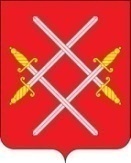 АДМИНИСТРАЦИЯ РУЗСКОГО ГОРОДСКОГО ОКРУГАМОСКОВСКОЙ ОБЛАСТИПОСТАНОВЛЕНИЕ от __________________________ №_______О внесении изменений в муниципальную программу Рузского городского округа «Культура», утвержденную постановлением Администрации Рузского городского округа от 31.10.2019 №5185 (в редакции от 30.12.2019 №6085, от 31.03.2020 №1035, от 10.06.2020 №1623, от 17.08.2020 №2391, от 11.11.2020 №3613, от 28.12.2020 №4217, от 10.03.2021 №656, от 07.06.2021 №1975, от 24.11.2021 №4609)В соответствии с Бюджетным кодексом Российской Федерации, Федеральным законом от 06.10.2003 №131-ФЗ «Об общих принципах организации местного самоуправления в Российской Федерации», постановлением Администрации Рузского городского округа от 10.12.2020 №3991 «Об утверждении перечня муниципальных программ Рузского городского округа, вступающих в действие с 01.01.2020», постановлением Администрации Рузского городского округа от 28.10.2019 №5093 «Об утверждении порядка разработки и реализации муниципальных программ Рузского городского округа», руководствуясь Уставом Рузского городского округа, Администрация Рузского городского округа постановляет:Муниципальную программу Рузского городского округа «Культура», утвержденную постановлением Администрации Рузского городского округа от 31.10.2019 №5185 (в редакции от 30.12.2019 №6085, от 31.03.2020 №1035, от 10.06.2020 №1623, от 17.08.2020 №2391, от 11.11.2020 №3613, от 28.12.2020 №4217, от 10.03.2021 №656, от 07.06.2021 №1975, от 24.11.2021 № 4609), изложить в новой редакции (прилагается).Разместить настоящее постановление на официальном сайте Рузского городского округа в сети «Интернет».Контроль за исполнением настоящего постановления возложить на Первого заместителя Главы Администрации Рузского городского округа Пеняева Ю.А.Глава городского округа                                                                          		            Н.Н. ПархоменкоАдминистрация Рузского городского округаМУНИЦИПАЛЬНАЯ  ПРОГРАММА  РУЗСКОГО  ГОРОДСКОГО  ОКРУГА «КУЛЬТУРА»Характеристика ситуации и основных проблем сферы культуры Рузского городского округаНа сегодняшний день на территории Рузского городского округа расположено 10 усадебных комплексов, из них 4 - федерального значения, 4 - регионального, 2 - выявленных.Два объекта: усадьба «Покровское-Шереметьево» и усадьба «Волынщино» находятся в хорошем состоянии, используются как объекты учреждений здравоохранения. Из оставшихся 8 усадебных комплексов: 1 объект находится в частной собственности (усадьба «Аннино»), 1 объект - в собственности Российской Федерации (усадьба Богородское), 5 - в собственности Московской области (усадьба Никольское-Гагарино, усадьба Поречье, усадьба Любвино, усадьба Васильевское и усадьба Бороденки), 1 объект - дом-музей В.А. Гиляровского, который в 2002 году сгорел. Принимая во внимание важность разрушенного объекта, было принято решение о его полном восстановлении. В 2019 году оформлен и поставлен на кадастровый учёт земельный участок, а в 2020 году планируется провести проектно-сметные работы. Все 8 усадеб являются проблемными объектами, так как большинство усадебных построек находятся в разрушенном состоянии или вообще не сохранились. Так, в усадьбах Васильевское, Богородское и Поречье сохранились и функционируют только отреставрированные церкви, принадлежащие местной религиозной организации. В с. Васильевское и Богородское имеются остатки кирпичных усадебных построек и оград. В усадьбах Любвино и Аннино сохранились Главные дома, но не используются и находятся в неудовлетворительном состоянии: разрушаются снаружи, внутри поражены плесенью и грибком. В усадьбе Любвино до 2012 года располагалась ГОУ «Санаторно-лесная школа №5», принадлежащая Департаменту имущества г. Москвы. Усадьба Аннино не используется с 2010 года, ранее в ней была база отдыха ОАО «Российская самолетостроительная корпорация «МИГ», которая является собственником объекта. Работает отреставрированная церковь.  В усадьбе Никольское-Гагарино отреставрирована церковь, усадебные постройки частично сохранились и используются в хозяйственных нуждах. Главный дом и два флигеля отапливаются, внутренние помещения поддерживаются в годном для эксплуатации состоянии, хотя снаружи требуется полный капитальный ремонт или реставрация. Здесь расположена ГБУЗ Московской области «Психиатрическая больница №4», на правах постоянного бессрочного пользования. Той же больнице принадлежит объект «хозяйственный комплекс Бороденки, где сохранился дом управляющего и хозяйственные постройки, используемые в хозяйственных нуждах больницы. Расположенный неподалеку клуб для рабочих почти полностью разрушен, остались обломки кирпичных стен здания. Одной из важнейших задач муниципальной программы Рузского городского округа «Культура» (далее - Программа) является организация мероприятий по инвентаризации объектов культурного наследия на территории округа.В Рузском городском округе функционировало два муниципальных музея. Решением Правительства Московской области в 2019 году Военно-исторический музей «Музей Зои Космодемьянской» передан в ведение музейно-выставочного комплекса Московской области «Новый Иерусалим», став его филиалом.  В настоящее время музей Рузского округа включен в туристические маршруты региональных туристических фирм и традиционно принимают участие в региональных и общероссийских туристических выставках. Уровень и качество предоставляемых услуг не всегда в полной мере соответствуют потребностям жителей в информационном обеспечении. Спрос на музейные услуги определяется рядом показателей, в числе которых информационная доступность, современность и техническая оснащенность музейных экспозиций, сменяемость выставок, наличие инфраструктуры для приема посетителей, наличие помещений и специального оборудования для организации массовых мероприятий. Увеличение спектра услуг, предоставляемых музеями невозможно без принятия комплексных мер, направленных на улучшение материально-технической базы, обновление экспозиций и принятие мер по сохранению музейных предметов. В музеях Рузского городского округа фондовые помещения не соответствуют нормативным требованиям по сохранности предметов Музейного фонда. Отсутствие специально оборудованных помещений фондохранилищ. Поэтому актуальным становится приобретение специализированного фондового оборудования для фондохранилищ, что в будущем снизит затраты на реставрацию предметов Музейного фонда.  Современный посетитель требует новых экспозиционных решений с применением современного информационного и технологического оборудования (аудио-, видео-, мультимедиа), поэтому выделение средств на создание экспозиций является необходимым условием для сохранения привлекательности окружных музеев.Недостаточное оснащение современным информационным и технологическим оборудованием: компьютерами, аудио-, видео-, мультимедиа оборудованием не позволяет в настоящее время внедрять современные информационные методы представления музейных предметов в виртуальном пространстве, обеспечивать предоставление электронных услуг в сети Интернет, развивать технологии безбумажного документооборота и прочее. Основной объем библиотечно-информационных услуг населению Рузского округа оказывают общедоступные библиотеки. Сеть библиотек Рузского городского округа в 2018 году, в результате реорганизации, преобразована в Централизованную библиотечную систему, в которую вошли 26 структурных подразделений бывших сельских и городских поселений. Процесс возращения функционирования библиотек на принципах централизации даёт возможность оптимизировать (улучшить, усовершенствовать) их деятельность, а значит повысить качество информационного и библиотечного обслуживания. Особенно актуально это в небольших городах, поскольку общедоступная библиотека, практически, является единственным учреждением, предоставляющим бесплатно информационные, просветительские, культурно-досуговые услуги населению. Библиотечно-информационное обслуживание населения Рузского округа определяется, в первую очередь, двумя факторами: это новые поступления в библиотеку и информационная доступность.В целях повышения качества жизни жителей Рузского городского округа, путем предоставления им возможности саморазвития через книгу и чтение, регулярные занятия творчеством по свободно выбранному ими направлению, воспитание подрастающего поколения в духе культурных традиций, создание условий для развития творческих способностей и социализации современной молодежи, самореализации и духовного обогащения творчески активной части населения, а также для создания благоприятных условий для устойчиво развития библиотек РГО, разработана Дорожная карта.Проблема комплектования библиотечных фондов стоит особенно остро. Международные стандарты ИФЛА/ЮНЕСКО и российские социальные нормативы в библиотечном деле для обеспечения качественного библиотечно-информационного обслуживания населения рекомендуют объем новых ежегодных поступлений в библиотечные фонды на уровне 250 экземпляров на 1000 жителей. Слабое ежегодное обновление фондов, отсутствие в сельских библиотеках мультимедийной продукции приводит к ситуации, когда библиотечный фонд состоит из морально и физически устаревшей литературы, что не способствует полноценному удовлетворению образовательных и культурных запросов пользователей библиотек.Низкое в материально-техническом отношении состояние общедоступных библиотек по помещениям, оборудованию, мебели, уровню информатизации библиотечно-информационных процессов не соответствует современным требованиям к публичным библиотекам как к информационно-библиотечным центрам городских и сельских поселений.Компьютерное оборудование муниципальных библиотек Рузского округа частично состоит из устаревшей и изношенной техники, нет лицензионных программ. На сегодняшний день существует проблема потребности государственных библиотек в лицензионных общесистемных программных продуктах. По согласованию с Министерством культуры Московской области, лицензионная система ИРБИС-64, введена только в Рузской центральной библиотеке, там же ведется сводный электронный каталог всех библиотек РГО, а также внедрен электронный читательский билет. Для обслуживания инвалидов и других маломобильных категорий населения, здания и помещения библиотек системы ЦБС практически все оснащены системами охраны и пожарной безопасности. В 26 библиотеках имеется кнопка вызова помощника и индукционная система для слабослышащих. Где позволяет техническая возможность, везде установлены пандусы с перилами. Большинство муниципальных библиотек требуют капитального ремонта и модернизации.Имеющиеся проблемы не позволяет библиотекам в полной мере выполнять их социальную функцию общедоступных центров культуры, информации, эстетического и нравственного развития жителей, воспитания детей и молодежи, что и подтверждается отрицательной динамикой таких показателей как количество зарегистрированных читателей и количество посещений общедоступных библиотек. Поэтому задачи по созданию современного, технологичного информационного пространства, формированию эффективной культурно-образовательной, просветительской среды развития населения Рузского округа, и в первую очередь детей и молодежи, стоят со всей очевидностью.IV-V. В Рузском городском округе с целью оптимизации бюджета и удобства управления в 2018 году была сформирована «Централизованная клубная система». Она включает в себя 25 культурно-досуговых учреждений, в которых по факту на октябрь 2019 года числятся 180 клубных формирований и любительских объединений, которые посещает 2373 участника. На данный момент в сфере развития культуры в Рузском городском округе проблемы, можно разделить на несколько секторов: Физический износ, либо перегруженность зданий, в которых располагаются КДУ.Материально-техническая база.Квалификация сотрудников.Оснащенность коллективов необходимым оборудованием (реквизит, костюмы, музыкальные инструменты).Так, в составе 25 КДУ, входящих в состав МБУК РГО МО «ЦКС», имеются 2 здания, признанных аварийными (Сытьково, Никольское), в результате чего КДУ в данных населенных пунктах временно размещаются в зданиях и помещениях, не предусмотренных для работы. 	Также, СК Пореченский вынужден располагаться в арендуемом здании, приспособленном под нужды КДУ, вызвано это тем, что клуб в д. Поречье сгорел достаточно давно, после чего, остов здания и земля под ним была продана в частную собственность и вернуть ее в муниципальную собственность для возведения нового здания не представляется возможным. 	Помимо этого, СК Воскресенский, не имеет минимальных норм санитарно-гигиенического содержания (в здании отсутствует водопровод, канализация, туалетные комнаты, туалет расположен на прилегающей территории и не соответствует требованиям федеральной программы «Доступная среда»), расположен достаточно удаленно от самого населенного пункта, причем жителям (в том числе и детям) необходимо регулярно пересекать проезжую часть для посещения КДУ, что создает опасность ввиду отсутствия пешеходного перехода и световой индикации в зоне пересечения проезжей части. 	Еще одно здание, расположенное в д. Новогорбово, требует капитального ремонта, однако, содержание там полноценного здания является экономически нерентабельным, поскольку большая часть жителей данного населенного пункта не проживает в нем на регулярной основе, а постоянно проживающее население составляет не более 50 человек.	Похожая проблема наблюдается и в СК Старониколавеский, который посещают исключительно жители расположенного рядом поселка Кожино, где, при большей численности населения, отсутствует КДУ. Было бы логичнее и экономически целесообразнее перенести вышеуказанный КДУ в данный населенный пункт.	В то же время, из-за перенаполнения «Центра культуры и искусств» города Руза, где при общей площади здания 1119,5 кв. м. Насчитывается 18 клубных формирований и любительских объединений, в которых занимаются 418 человек, причем, это количество регулярно увеличивается. Данный факт свидетельствует о большой востребованности учреждения культуры у местного населения и для удобства посещения учреждения и дальнейшего развития КДУ необходимо строительство нового здания Клуба с большей площадью и увеличенным зрительным залом. 	Наличие данных проблем негативно сказывается на качестве, количестве проводимых мероприятий, на количестве посетителей, клубных формирований и участников клубных формирований. 	При этом силами МБУК РГО МО «ЦКС» проводятся работы по текущему и капитальному ремонту подведомственных учреждений. В частности, в 2019 году был произведен капитальный ремонт основных помещений в 2 КДУ, а также текущий ремонт помещений еще в 7 КДУ.Работы по модернизации Материально-технической базы проводятся путем перераспределения имеющегося оборудования между подведомственными КДУ, сопровождаясь приобретением (в рамках выделенных бюджетных ассигнований с привлечением внебюджетных источников) нового дорогостоящего оборудования. Однако, для повышения качества оказываемых услуг, в том числе и на платной основе, необходим системный подход к увеличению ассигнований на приобретение и обновление существующего оборудования.Исторически сложившаяся практика в отсутствии строгих требований, предъявляемых к сотрудникам сферы культуры в вопросах профильного образования (подобная практика сложилась еще в 1990-х годах и выправляться начала лишь в последнее время) привела к тому, что КДУ оказались в сложной ситуации. Сотрудники, имея многолетний стаж работы в отрасли и сформировавшиеся клубные формирования, которые пользуются спросом со стороны местного населения, не имеют профильного образования, дающего право работать в сфере культуры в принципе. В 2019 году между МБУК РГО МО «Централизованная клубная система» и ГАПОУ МО «МГКИ» было подписано соглашение, согласно которому 9 сотрудников МБУК РГО МО «ЦКС» с ноября 2019 года будут зачислены в заочную группу по специальности «Менеджер социо-культурной деятельности». При этом, если в 2019-2020 учебном году обучение оплачивает работодатель, то на последующие года обучения, сотрудники учреждения могут рассчитывать на компенсацию дополнительных издержек, связанных с изменением стоимости обучения, со стороны местного отделения профсоюза работников культуры.Ввиду того, что бюджет Рузского городского округа является дефицитным, в проекте бюджета на 2019 и на 2020 гг. не предусмотрены бюджетные ассигнования на приобретение новых костюмов, изготовление реквизита, закупку необходимых музыкальных инструментов, оборудования для кружков технического творчества. При этом, в 2019 году 3 коллектива смогли получить новые комплекты костюмов, привлекая денежные средства из внебюджетных фондов (обращение к депутатам Московской областной думы, спонсорам) и из фонда доходов от предпринимательской и иной приносящей доход деятельности, который пополняется в МБУК РГО МО «ЦКС» за счет платной деятельности и выездных коммерческих мероприятий. Для увеличения роста качества готового продукта, выдаваемого творческими коллективами Рузского городского округа, необходимо систематическое выделение бюджетных ассигнований на развитие коллективов. Динамично развивающаяся информационная среда, новые потребности, способности и возможности детей и подростков формируют новую реальность и ставят новые задачи дополнительному образованию. Для того чтобы реализовать свои функции, система дополнительного образования должна быть включена в процесс непрерывного обновления, позволяющего гибко и в опережающем режиме реагировать не только на изменяющиеся запросы населения и потребности динамично развивающейся экономики района, но и на глобальные тренды развития общества. Дополнительное образование в сфере культуры лежит в основе многих социально-экономических явлений Рузского городского округа и формирует потенциал к его опережающему развитию.На территории Рузского городского округа функционирует муниципальная система допобразования с развитой сетью учреждений, необходимой материально-технической и нормативной базой, позволяющей регулировать взаимоотношения внутри системы дополнительного образования в сфере культуры, которая включает в себя 3 учреждения:- Муниципальное бюджетное учреждение дополнительного образования детей «Рузская школа искусств»;- Муниципальное бюджетное учреждение дополнительного образования детей «Тучковская школа искусств»;		- Муниципальное автономное учреждение дополнительного образования детей «Дороховская школа искусств».Задачами в части программы дополнительного образования детей в сфере культуры являются: Обеспечение качества, доступности и эффективности дополнительного образования детей, системы воспитания в соответствии с меняющимися запросами населения и перспективными задачами развития Рузского городского округа.	Достижение качественных результатов социализации, самоопределения и развития потенциала личности.Совершенствование системы образования в сфере культуры и искусства, направленной на удовлетворение потребностей личности в интеллектуальном, культурном и нравственном развитии.	Подпрограмма «Развитие образования в сфере культуры Московской области» направлена на решение проблем, связанных с обеспечением доступности дополнительного образования детей. В рамках подпрограммы выделены пять задач, в том числе задача формирования системы непрерывного вариативного дополнительного образования детей. Данная подпрограмма обеспечит выполнение Указ Президента Российской Федерации от 07.05.2012 № 597 "О мероприятиях по реализации государственной социальной политики" по показателю - не менее 13,5 процентов детей и молодежи в возрасте от 5 до 18 лет будут охвачены дополнительными образовательными программами.Архивный фонд Московской области - исторически сложившаяся и постоянно пополняющаяся совокупность архивных документов, отражающих материальную и духовную жизнь общества, имеющих историческое, научное, социальное, экономическое, политическое и культурное значение, являющихся неотъемлемой частью историко-культурного наследия Московской области и составной частью Архивного фонда Российской Федерации, относящихся к информационным ресурсам Московской области и подлежащих постоянному хранению. По состоянию на 01.01.2019 года объем Архивного фонда Московской области и других архивных документов, находящихся на хранении в Рузском муниципальном архиве, насчитывал 453 фондов, 61186 ед. хр., из них 1511 ед. хр. отнесены к федеральной собственности, 42297 ед. хр. - к собственности Московской области, 17378 ед. хр. - к муниципальной собственности. В среднем ежегодно на хранение в муниципальный архив принимается порядка (около/более) 700 ед. хр.. В список организаций -источников комплектования Рузского муниципального архива включено 28 организаций. Модернизация инфраструктуры архивной отрасли обеспечила позитивные результаты по обеспечению нормативных условий хранения архивных документов. Доля архивных документов, хранящихся в муниципальном архиве в нормативных условиях, обеспечивающих их постоянное (вечное) и долговременное хранение, в общем количестве документов в муниципальном архиве, достигла уровня 100 процентов за счет выделения дополнительных помещений под архивохранилища в 2019 году. Муниципальный архив расположен на первом и втором этажах здания Администрации Рузского городского округа - на 1 этаже находятся 3 архивохранилища и 1 рабочий кабинет, и одно помещение для акклиматизации документов, на 2 этаже находятся 2 архивохранилища, 2 рабочих кабинета для сотрудников и читальный зал. Архивохранилища оборудованы современными системами безопасности, стационарными и передвижными стеллажами (750,5 п. м.), высокопроизводительным сканирующим оборудованием.В автоматизированную систему государственного учета документов Архивного фонда Российской Федерации введено 100 процентов описаний документов на уровне фонда, активно проводится работа по внесению описаний на уровне дела. Рузский муниципальный архив проводит работу по созданию электронного фонда пользования наиболее востребованных архивных фондов. По состоянию на 01.01.2019 года создан электронный фонд пользования на 2341 ед. хр., что составляет 4 процента от общего объема архивных документов, находящихся на хранении в муниципальном архиве. Сохраняется тенденция ежегодно роста числа пользователей архивной информацией. В среднем ежегодно муниципальным архивом исполняется порядка 5000 социально-правовых и тематических запросов граждан и юридических лиц. В целях повышения доступности государственных и муниципальных услуг в сфере архивного дела с 2018 года была обеспечена возможность подачи документов через Портал государственных и муниципальных услуг Московской области. Муниципальная услуга «Выдача архивных справок, архивных копий, архивных выписок и информационных писем» входит в топ-50 и относится к массовым услугам. О востребованности данной услуги у жителей Подмосковья говорит отнесение ее на Портале государственных и муниципальных услуг Московской области к категории «Популярные» и рейтинг 4,67 из 5 возможных баллов. Организована работа читального зала архива. Ежегодно проводится около 200 информационных мероприятий, в том числе 5 выставок, 1 день открытых дверей, 19 экскурсий и др. В тоже время необходимы значительные средства на поддержание инфраструктуры помещений, занимаемых муниципальным архивом. В связи с истечением гарантийного срока пользования огнетушителями необходимо приобрести новые огнетушители в количестве 12 шт. Необходимо установить в новых архивохранилищах мобильные и стационарные стеллажи. Закупить усиленные специальные стремянки, защитные шторы, пылесос, мебель для рабочего кабинета. В условиях информатизации общества, совершенствования функциональных требований к системам электронного документооборота необходимо проведение мероприятий, направленных на оборудование архивов современными системами хранения электронных документов.На территории Рузского городского округа на базе парка культуры и отдыха «Городок» создана дирекция парков, в которую вошёл участок за речкой, на против парка «Городок», а также усадьба в Тучково, сейчас разрабатывается концепция и готовиться проектно-сметная документация.Работы по благоустройству выделенных территорий начнутся уже в 2020 году, предполагается, что жителям замечательного Рузского округа придутся по вкусу новые парковые зоны, ведь проект будет сочетать в себе последние достижения в области благоустройства, спорта, активного отдыха и развлечений.На данный момент, для посещения открыт парк Городок, каждую субботу и воскресенье тут проводятся всевозможные мероприятия, мастер-классы, детская анимация, лекции, спортивные игры, дискотеки. Парк динамично развивается и движется к стандарту парков культуры и отдыха согласно рейтингу 50. Парк культуры и отдыха «Городок», который является археологическим памятником XVI века федерального значения. Площадь 6,3 га. Благодаря укрепленному Городку, в 1618 году Руза смогла устоять во время осады польского королевича Владислава. В 1905 году в юго-западной части городка над обрывом к реке на средства комитета трезвости было построено уникальное здание городской библиотеки - читальни. Вдоль валов были проложены дорожки и посажены деревья. В 1906 году при библиотеке возник музей местного края. В 1911 году при библиотеке - музее впервые в Московской губернии был создан "Музей быта" со специально построенной "местной этнографической избой" и предметами уходящего крестьянского быта. В Великую Отечественную войну (1941-1942 гг.) фашисты при отступлении из города Рузы безжалостно сожгли все, что было на территории городища. Краеведческий Музей на древнем городке был восстановлен в 1970-х г по рисункам здания библиотеки братьев Елагиных. Уникальность парка состоит в том, что он является ботаническим садом. Здесь произрастают более 70 видов деревьев и 40 видов кустарника, среди которых встречаются редкие для этих мест. Со старого городища открывается вид на церковь Покрова Божьей Матери, храм Димитрия Солунского, Воскресенский собор. Сейчас парк культуры и отдыха «Городок» является любимым местом отдыха жителей города и детей. В парке проводят праздничные мероприятия и концерты. Красивые деревянные постройки парка могут быть интересны детям не только чтобы поиграть в них, но и для изучения древних сооружений из дерева. В парке «Городок» летом 2012 года появилась аллея семьи, которую открыли в День семьи, любви и верности, празднуемый в честь святых Петра и Февронии Муромских. Инфраструктура парка: дорожно-тропиночная сеть, освещение, малые архитектурные формы, детская площадка, зона тихого отдыха, тревожная кнопка для вызова полиции, вековые зеленые насаждения по всей территории парка; аллеи асфальтированные - 3, оснащены урнами, лавочками и стилизованными фонарными столбами (36 фонарей), деревянные строения: 4 беседки, смотровая башня, 2 смотровые площадки по южному склону, открытая танцплощадка, имеющая декоративное плиточное покрытие, декоративные деревянные ворота с элементами частокола, справа от ворот вниз уходит деревянная лестница с перилами, аттракционы (надувной батут, паровозик, тренажеры).Перечень услуг, оказываемых на территории парка: организация проведения досуга; организация и проведение культурно-спортивных мероприятий, соревнований, показательных выступлений, праздников и др. мероприятий, оказание платных услуг.Прогноз развития сферы культурыИнерционный прогноз развития сферы культурыПри отсутствии поддержки в сфере культуры образуется тенденция снижения качества и количества оказываемых услуг, снизится уровень удовлетворенности населения услугами культуры. Продолжится ухудшение состояния материально-технической базы учреждений культуры.Снизится конкурентоспособность учреждений в сфере культуры ввиду отсутствия обновления репертуара и уменьшения количества гастролей, поддержки фольклорных, самодеятельных коллективов, мастеров декоративно-прикладного искусства, молодых исполнителей и молодых талантливых авторов, победителей и лауреатов различных конкурсов коллективов учреждений культуры, уменьшения количества гастролей и выставок, что приведет к низкому уровню исполнительного мастерства коллективов, ансамблей, по-прежнему значительной останется доля музейных предметов, требующих реставрации, в связи с отсутствием фондового и реставрационного оборудования. Отсутствие системы морального и материального стимулирования и благоприятных условий труда для работников в сфере культуры создаст отток специалистов из отрасли культуры в другие отрасли, это приведет к нехватке специалистов и как следствие уменьшению предметных направлений и количеству занятых детей и молодежи в учреждениях в сфере культуры.Прогноз развития сферы культуры с учетом реализации ПрограммыРеализация Программы к 2024 году позволит оптимизировать и модернизировать сеть муниципальных учреждений культуры, создать условия, обеспечивающие равный и свободный доступ населения ко всему спектру культурных благ, внедрить современные информационные и творческие технологии в культурную деятельность, создать систему широкой информированности населения о культурной жизни области и установить устойчивую обратную связь.Это приведет к созданию единого культурного и информационного пространства области; повышению многообразия и богатства творческих процессов в пространстве культуры области; сохранению и популяризации культурно-исторического наследия; модернизации культурного обслуживания жителей села при сохранении историко-культурной среды территорий - мест формирования традиционной культуры.В результате повысится доступность культурных услуг для всех категорий и групп населения, в том числе путем внедрения дистанционных культурных услуг.Одним из важнейших результатов реализации Программы должно стать доведение размера средней заработной платы работников учреждений культуры до уровня средней заработной платы в Московской области.3. Цели и задачи ПрограммыЦель Программы - повышение качества жизни населения Рузского городского округа путем развития услуг в сфере культуры.Задачи Программы:	- сохранение, использование, популяризация и охрана объектов культурно-исторического наследия Рузского городского округа;- развитие музейного дела и народных художественных промыслов;- развитие библиотечного дела;- укрепление материально-технической базы муниципальных учреждений культуры Рузского городского округа;- развитие архивного дела-обеспечение сохранности, комплектования, учет и использование документов Архивного фонда Московской области и других архивных документов в соответствии с потребностями и нуждами современного информационного общества и цифровой экономики;- создание условий для реализации полномочий органов местного самоуправления.4. Оценка результатов реализации ПрограммыСистема целевых показателей эффективности реализации Программы приведена в приложении №1 к Программе.Состав показателей эффективности реализации Программы увязан с основными мероприятиями и позволяет оценить ожидаемые результаты и эффективность ее реализации на период до 2024 года.5. Перечень и краткое описание подпрограммПодпрограмма 1 «Сохранение, использование, популяризация и государственная охрана объектов культурного наследия (памятников истории и культуры) народов Российской Федерации»:- Формирование единого реестра объектов культурного наследия, находящихся на территории Рузского городского округа.Подпрограмма 2 «Развитие музейного дела в Московской области»:- Обеспечение выполнения функций муниципальных музеев.- Расходы на обеспечение деятельности (оказание услуг) муниципальных учреждений - музеи.- Укрепление материально-технической базы и проведение текущего ремонта учреждений музеев.- Проведение капитального ремонта, технического переоснащения и благоустройства территорий музеев, галерей.Подпрограмма 3 «Развитие библиотечного дела в Московской области»:- Организация библиотечного обслуживания населения муниципальными библиотеками Московской области.- Расходы на обеспечение деятельности (оказание услуг) муниципальных учреждений - библиотеки.- Проведение капитального ремонта, технического переоснащения и благоустройства территорий библиотек.- Укрепление материально-технической базы и проведение текущего ремонта библиотек.- Комплектование книжных фондов библиотек.Подпрограмма 4 «Развитие профессионального искусства, гастрольно-концертной и культурно-досуговой деятельности, кинематографии Московской области»:- Обеспечение функций культурно-досуговых учреждений;- Расходы на обеспечение деятельности (оказание услуг) муниципальных учреждений - культурно-досуговые учреждения;- Укрепление материально-технической базы и проведение текущего ремонта культурно-досуговых учреждений;- Проведение мероприятий в сфере культуры.Подпрограмма 5 «Укрепление материально-технической базы государственных и муниципальных учреждений культуры, образовательных организаций в сфере культуры Московской области»:- Комплектование книжных фондов библиотек.- Проведение капитального ремонта, технического переоснащения и благоустройство территорий объектов культуры, находящихся в собственности муниципальных образований.- Расходы на обеспечение деятельности (оказание услуг) муниципальных учреждений - культурно-досуговые учреждения.- Укрепление материально-технической базы и проведение текущего ремонта культурно-досуговых учреждений.- Проведение капитального ремонта, технического переоснащения и благоустройства территорий культурно-досуговых учреждений.- Приобретение оборудования для технического оснащения зданий культурно-досуговых учреждений, ранее построенных (реконструированных), капитально отремонтированных или находящихся в стадии строительства на этапе завершения отделочных работ за счет средств бюджета Московской области.- Приобретение специализированного автотранспорта (автоклубов) для муниципальных учреждений культуры.- Модернизация муниципальных библиотек путем проведения капитального ремонта и технического переоснащения современным непроизводственным оборудованием.Подпрограмма 6 «Развитие образования в сфере культуры Московской области»:- Обеспечение функций муниципальных учреждений дополнительного образования сферы культуры.- Расходы на обеспечение деятельности (оказание услуг) муниципальных учреждений дополнительного образования сферы культуры.Подпрограмма 7 «Развитие архивного дела в Московской области»:- Расходы на обеспечение деятельности (оказание услуг) муниципальных архивов.- Осуществление переданных полномочий по временному хранению, комплектованию, учету и использованию архивных документов, относящихся к собственности Московской области и временно хранящихся в муниципальных архивах.Подпрограмма направлена на: обеспечение хранения, комплектования, учета и использования архивных документов, относящихся к муниципальной собственности, хранение, комплектование, учет и использование архивных документов, относящихся к собственности Московской области и временно хранящихся в муниципальных архивах. Подпрограмма 8 «Обеспечивающая подпрограмма»:- Финансовое обеспечение деятельности Управления культуры Администрации Рузского городского округа.- Обеспечение деятельности муниципальных органов - учреждения в сфере культуры.- Мероприятия в сфере культуры.Подпрограмма 9 «Развитие парков культуры и отдыха»:- Расходы на обеспечение деятельности (оказание услуг) муниципальных учреждений - парк культуры и отдыха.- Создание условий для массового отдыха жителей городского округа.6. Характеристика основных мероприятий ПрограммыХарактеристика основных мероприятий Программы приведена в перечнях мероприятий подпрограмм в приложении №10 к Программе. Мероприятия сгруппированы в соответствии с задачами Программы по отраслям деятельности в сфере культуры.Основными мероприятиями подпрограммы 7 «Развитие архивного дела» являются: - хранение, комплектование, учет и использование архивных документов в муниципальных архивах; - временное хранение, комплектование, учет и использование архивных документов, относящихся к собственности Московской области и временно хранящихся в муниципальных архивах. Реализация данных мероприятий направлена на организацию хранения, комплектования, учета и использования документов Архивного фонда Московской области и других архивных документов, относящихся к государственной и муниципальной формам собственности. Выполнение мероприятий позволит обеспечить соблюдение нормативных условий хранения архивных документов, систематическое пополнение муниципального архива документами Архивного фонда Московской области, оказание информационных услуг на основе архивных документов, обеспечение доступа в очной и удаленной форме к архивным документам и справочно-поисковым средствам к ним. В ходе выполнения мероприятий будет обеспечена сохранность документов Архивного фонда Московской области и других архивных документов, повысится доступность архивных документов для всех категорий и групп населения, в том числе в форме удаленного использования копий архивных документов и справочно-поисковых средств к ним.7. Финансовое обеспечение ПрограммыФинансирование Программы будет осуществляться из бюджета Рузского городского округа, бюджета Московской области.8. Порядок взаимодействия исполнителей мероприятий Программы, ответственных за выполнение мероприятий Программы и Муниципального заказчика Программы, механизм реализации ПрограммыКоординатор Программы - Первый заместитель Главы администрации Рузского городского округа Ю.А. Пеняев.Заказчик Программы (подпрограммы) - Администрация Рузского городского (Управление культуры Администрации Рузского городского округа) (далее - Управление культуры).Ответственный за выполнение мероприятий муниципальной программы (подпрограммы) - Управление культуры.Ответственный за выполнение мероприятий подпрограммы Подпрограммы 7 «Развитие архивного дела» - МКУ «Архив» РГО МО.Проект муниципальной программы согласовывается с Отделом правового обеспечения, Финансовым Управлением, отделом экономического анализа УЭР и АПК, Контрольно-счетной палатой Рузского городского округа. Сформированный проект утверждается Постановлением Администрации Рузского городского округа.Координатор муниципальной программы организовывает работу, направленную на:- координацию деятельности заказчика программы и заказчиков подпрограмм в процессе разработки муниципальной программы, обеспечивает согласование проекта постановления Администрации Рузского городского округа об утверждении муниципальной программы и вносит его в установленном порядке на рассмотрение Главе Рузского городского округа;- организацию управления муниципальной программой;- создание при необходимости комиссии (штаба, рабочей группы) по управлению муниципальной программой;- реализацию муниципальной программы;- достижение целей, задач и конечных результатов муниципальной программы.Заказчик муниципальной программы:- разрабатывает муниципальную программу;- формирует прогноз расходов на реализацию мероприятий муниципальной программы (подпрограммы);- определяет ответственных за выполнение мероприятий муниципальной программы;- обеспечивает взаимодействие между ответственными за выполнение отдельных мероприятий муниципальной программы и координацию их действий по реализации муниципальной программы (подпрограммы);- участвует в обсуждении вопросов, связанных с реализацией и финансированием муниципальной программы;- готовит и представляет координатору муниципальной программы, а также в отдел экономического анализа и развития;- на основании заключения об оценке эффективности реализации муниципальной программы представляет в установленном порядке координатору муниципальной программы предложения о перераспределении финансовых ресурсов между программными мероприятиями, изменении сроков выполнения мероприятий и корректировке их перечня;- размещает на официальном сайте Рузского городского округа в сети Интернет утвержденную муниципальную программу;- обеспечивает эффективность и результативность реализации муниципальной программы.Заказчик муниципальной программы несет ответственность за подготовку и реализацию муниципальной программы, а также обеспечение достижения количественных и/или качественных показателей эффективности реализации муниципальной программы в целом.Ответственный за выполнение мероприятия муниципальной программы (подпрограммы):- формирует прогноз расходов на реализацию мероприятия муниципальной программы (подпрограммы) и направляет его заказчику муниципальной программы (подпрограммы);- участвует в обсуждении вопросов, связанных с реализацией и финансированием муниципальной программы (подпрограммы) в части соответствующего мероприятия;- готовит и представляет заказчику муниципальной программы (подпрограммы) отчет о реализации мероприятия.9. Методика расчета значений показателей эффективности реализации ПрограммыМетодика расчета значений показателей эффективности реализации Программы указана в приложение №2 к муниципальной Программе Рузского городского округа «Культура».10. Состав, форма и сроки представления отчетности о ходе реализации мероприятий Программы (подпрограммы)Контроль за реализацией Программы осуществляется координатором муниципальной программы.С целью контроля за реализацией муниципальной программы Управление культуры ежеквартально до 15 числа месяца, следующего за отчетным кварталом, направляет в отдел экономического анализа и развития оперативный отчет, который содержит:- перечень выполненных мероприятий муниципальной программы с указанием объемов и источников финансирования и результатов выполнения мероприятий;- анализ причин несвоевременного выполнения программных мероприятий.Оперативный отчет о реализации мероприятий муниципальной программы с целью контроля за реализацией муниципальной программы Управление культуры ежеквартально до 15 числа месяца, следующего за отчётным кварталом, формирует в подсистеме ГАСУ:- оперативный отчет о реализации мероприятий муниципальной программы.- оперативный (годовой) отчет о выполнении муниципальной программы по объектам строительства, реконструкции и капитального ремонта по форме, согласно приложению.Управление культуры ежегодно готовит годовой отчет о реализации муниципальной программы и до 1 марта года, следующего за отчетным, представляет его в отдел экономического анализа УЭР и АПК для оценки эффективности реализации муниципальной программы.После окончания срока реализации муниципальной программы заказчик представляет в отдел экономического анализа и развития на утверждение не позднее 1 июня года, следующего за последним годом реализации муниципальной программы, итоговый отчет о ее реализации.Оперативный, годовой и итоговый отчеты о реализации муниципальной программы должны содержать:1) аналитическую записку, в которой указываются:- степень достижения запланированных результатов и намеченных целей муниципальной программы и подпрограмм;- общий объем фактически произведенных расходов, всего и в том числе по источникам финансирования;2) таблицу, в которой указываются:- данные об использовании средств бюджета Рузского городского округа и средств иных, привлекаемых для реализации муниципальной программы, источников по каждому программному мероприятию и в целом по муниципальной программе;- по мероприятиям, не завершенным в утвержденные сроки, - причины их невыполнения и предложения по дальнейшей реализации.По показателям, не достигшим запланированного уровня, приводятся причины невыполнения и предложения по их дальнейшему достижению.Итоговый отчет о реализации муниципальной программы подлежит опубликованию в СМИ и размещению на официальном сайте Рузского городского округа.Отчетность в Министерство Культуры Московской области предоставляется Управлением культуры ежеквартально, не позднее 20 числа месяца, следующего за отчетным (отчет за 1 квартал, 1 полугодие, 9 месяцев, год).Приложение Приложение к постановлению Администрациик постановлению АдминистрацииРузского городского округаРузского городского округаОт ______________ № _______От ______________ № _______ПАСПОРТ  МУНИЦИПАЛЬНОЙ  ПРОГРАММЫ  РУЗСКОГО  ГОРОДСКОГО  ОКРУГА  «КУЛЬТУРА»ПАСПОРТ  МУНИЦИПАЛЬНОЙ  ПРОГРАММЫ  РУЗСКОГО  ГОРОДСКОГО  ОКРУГА  «КУЛЬТУРА»ПАСПОРТ  МУНИЦИПАЛЬНОЙ  ПРОГРАММЫ  РУЗСКОГО  ГОРОДСКОГО  ОКРУГА  «КУЛЬТУРА»ПАСПОРТ  МУНИЦИПАЛЬНОЙ  ПРОГРАММЫ  РУЗСКОГО  ГОРОДСКОГО  ОКРУГА  «КУЛЬТУРА»ПАСПОРТ  МУНИЦИПАЛЬНОЙ  ПРОГРАММЫ  РУЗСКОГО  ГОРОДСКОГО  ОКРУГА  «КУЛЬТУРА»ПАСПОРТ  МУНИЦИПАЛЬНОЙ  ПРОГРАММЫ  РУЗСКОГО  ГОРОДСКОГО  ОКРУГА  «КУЛЬТУРА»ПАСПОРТ  МУНИЦИПАЛЬНОЙ  ПРОГРАММЫ  РУЗСКОГО  ГОРОДСКОГО  ОКРУГА  «КУЛЬТУРА»Координатор муниципальной программыПервый заместитель Главы Администрации Рузского городского округа Пеняев Ю.А.Первый заместитель Главы Администрации Рузского городского округа Пеняев Ю.А.Первый заместитель Главы Администрации Рузского городского округа Пеняев Ю.А.Первый заместитель Главы Администрации Рузского городского округа Пеняев Ю.А.Первый заместитель Главы Администрации Рузского городского округа Пеняев Ю.А.Первый заместитель Главы Администрации Рузского городского округа Пеняев Ю.А.Муниципальный заказчик программыАдминистрация Рузского городского округа (Управление культуры, МКУ "Архив" РГО МО)Администрация Рузского городского округа (Управление культуры, МКУ "Архив" РГО МО)Администрация Рузского городского округа (Управление культуры, МКУ "Архив" РГО МО)Администрация Рузского городского округа (Управление культуры, МКУ "Архив" РГО МО)Администрация Рузского городского округа (Управление культуры, МКУ "Архив" РГО МО)Администрация Рузского городского округа (Управление культуры, МКУ "Архив" РГО МО)Цель муниципальной программыПовышение качества жизни населения Рузского округа путем развития услуг в сфере культуры и архивного делаПовышение качества жизни населения Рузского округа путем развития услуг в сфере культуры и архивного делаПовышение качества жизни населения Рузского округа путем развития услуг в сфере культуры и архивного делаПовышение качества жизни населения Рузского округа путем развития услуг в сфере культуры и архивного делаПовышение качества жизни населения Рузского округа путем развития услуг в сфере культуры и архивного делаПовышение качества жизни населения Рузского округа путем развития услуг в сфере культуры и архивного делаПеречень подпрограммПодпрограмма 1 «Сохранение, использование, популяризация и государственная охрана объектов культурного наследия (памятников истории и культуры) народов Российской Федерации»Подпрограмма 1 «Сохранение, использование, популяризация и государственная охрана объектов культурного наследия (памятников истории и культуры) народов Российской Федерации»Подпрограмма 1 «Сохранение, использование, популяризация и государственная охрана объектов культурного наследия (памятников истории и культуры) народов Российской Федерации»Подпрограмма 1 «Сохранение, использование, популяризация и государственная охрана объектов культурного наследия (памятников истории и культуры) народов Российской Федерации»Подпрограмма 1 «Сохранение, использование, популяризация и государственная охрана объектов культурного наследия (памятников истории и культуры) народов Российской Федерации»Подпрограмма 1 «Сохранение, использование, популяризация и государственная охрана объектов культурного наследия (памятников истории и культуры) народов Российской Федерации»Перечень подпрограммПодпрограмма 2 «Развитие музейного дела в Московской области»Подпрограмма 2 «Развитие музейного дела в Московской области»Подпрограмма 2 «Развитие музейного дела в Московской области»Подпрограмма 2 «Развитие музейного дела в Московской области»Подпрограмма 2 «Развитие музейного дела в Московской области»Подпрограмма 2 «Развитие музейного дела в Московской области»Перечень подпрограммПодпрограмма 3 «Развитие библиотечного дела в Московской области»Подпрограмма 3 «Развитие библиотечного дела в Московской области»Подпрограмма 3 «Развитие библиотечного дела в Московской области»Подпрограмма 3 «Развитие библиотечного дела в Московской области»Подпрограмма 3 «Развитие библиотечного дела в Московской области»Подпрограмма 3 «Развитие библиотечного дела в Московской области»Перечень подпрограммПодпрограмма 4 «Развитие профессионального искусства, гастрольно-концертной и культурно-досуговой деятельности, кинематографии Московской области»Подпрограмма 4 «Развитие профессионального искусства, гастрольно-концертной и культурно-досуговой деятельности, кинематографии Московской области»Подпрограмма 4 «Развитие профессионального искусства, гастрольно-концертной и культурно-досуговой деятельности, кинематографии Московской области»Подпрограмма 4 «Развитие профессионального искусства, гастрольно-концертной и культурно-досуговой деятельности, кинематографии Московской области»Подпрограмма 4 «Развитие профессионального искусства, гастрольно-концертной и культурно-досуговой деятельности, кинематографии Московской области»Подпрограмма 4 «Развитие профессионального искусства, гастрольно-концертной и культурно-досуговой деятельности, кинематографии Московской области»Перечень подпрограммПодпрограмма 5 «Укрепление материально-технической базы государственных и муниципальных учреждений культуры, образовательных организаций в сфере культуры Московской области»Подпрограмма 5 «Укрепление материально-технической базы государственных и муниципальных учреждений культуры, образовательных организаций в сфере культуры Московской области»Подпрограмма 5 «Укрепление материально-технической базы государственных и муниципальных учреждений культуры, образовательных организаций в сфере культуры Московской области»Подпрограмма 5 «Укрепление материально-технической базы государственных и муниципальных учреждений культуры, образовательных организаций в сфере культуры Московской области»Подпрограмма 5 «Укрепление материально-технической базы государственных и муниципальных учреждений культуры, образовательных организаций в сфере культуры Московской области»Подпрограмма 5 «Укрепление материально-технической базы государственных и муниципальных учреждений культуры, образовательных организаций в сфере культуры Московской области»Перечень подпрограммПодпрограмма 6 «Развитие образования в сфере культуры Московской области»Подпрограмма 6 «Развитие образования в сфере культуры Московской области»Подпрограмма 6 «Развитие образования в сфере культуры Московской области»Подпрограмма 6 «Развитие образования в сфере культуры Московской области»Подпрограмма 6 «Развитие образования в сфере культуры Московской области»Подпрограмма 6 «Развитие образования в сфере культуры Московской области»Перечень подпрограммПодпрограмма 7 «Развитие архивного дела в Московской области»Подпрограмма 7 «Развитие архивного дела в Московской области»Подпрограмма 7 «Развитие архивного дела в Московской области»Подпрограмма 7 «Развитие архивного дела в Московской области»Подпрограмма 7 «Развитие архивного дела в Московской области»Подпрограмма 7 «Развитие архивного дела в Московской области»Перечень подпрограммПодпрограмма 8 «Обеспечивающая подпрограмма»Подпрограмма 8 «Обеспечивающая подпрограмма»Подпрограмма 8 «Обеспечивающая подпрограмма»Подпрограмма 8 «Обеспечивающая подпрограмма»Подпрограмма 8 «Обеспечивающая подпрограмма»Подпрограмма 8 «Обеспечивающая подпрограмма»Перечень подпрограммПодпрограмма 9 «Развитие парков культуры и отдыха»Подпрограмма 9 «Развитие парков культуры и отдыха»Подпрограмма 9 «Развитие парков культуры и отдыха»Подпрограмма 9 «Развитие парков культуры и отдыха»Подпрограмма 9 «Развитие парков культуры и отдыха»Подпрограмма 9 «Развитие парков культуры и отдыха»Источники финансирования муниципальной программы, в том числе по годам:Расходы (тыс. руб.)Расходы (тыс. руб.)Расходы (тыс. руб.)Расходы (тыс. руб.)Расходы (тыс. руб.)Расходы (тыс. руб.)Всего2020 год2021 год2022 год2023 год2024 годСредства бюджета Московской области36 345,155 844,005 905,1513 150,005 723,005 723,00Средства федерального бюджета170,390,00170,390,000,000,00Средства бюджета Рузского городского округа1 665 577,45255 641,04348 696,65354 947,06353 331,06352 961,64Всего, в том числе по годам:1 702 092,99261 485,04354 772,19368 097,06359 054,06358 684,64Приложение № 1Приложение № 1Приложение № 1Приложение № 1Приложение № 1Приложение № 1Приложение № 1Приложение № 1Приложение № 1Приложение № 1Приложение № 1Приложение № 1Приложение № 1Приложение № 1Приложение № 1Приложение № 1Приложение № 1Приложение № 1Приложение № 1 к муниципальной программе  к муниципальной программе  к муниципальной программе  к муниципальной программе  к муниципальной программе  к муниципальной программе  к муниципальной программе  к муниципальной программе  к муниципальной программе  к муниципальной программе  к муниципальной программе  к муниципальной программе  к муниципальной программе  к муниципальной программе  к муниципальной программе  к муниципальной программе  к муниципальной программе  к муниципальной программе  к муниципальной программе Рузского городского округа «Культура» Рузского городского округа «Культура» Рузского городского округа «Культура» Рузского городского округа «Культура» Рузского городского округа «Культура» Рузского городского округа «Культура» Рузского городского округа «Культура» Рузского городского округа «Культура» Рузского городского округа «Культура» Рузского городского округа «Культура» Рузского городского округа «Культура» Рузского городского округа «Культура» Рузского городского округа «Культура» Рузского городского округа «Культура» Рузского городского округа «Культура» Рузского городского округа «Культура» Рузского городского округа «Культура» Рузского городского округа «Культура» Рузского городского округа «Культура» ПЛАНИРУЕМЫЕ  РЕЗУЛЬТАТЫ  РЕАЛИЗАЦИИ  МУНИЦИПАЛЬНОЙ  ПРОГРАММЫ  «КУЛЬТУРА»  РУЗСКОГО  ГОРОДСКОГО  ОКРУГАПЛАНИРУЕМЫЕ  РЕЗУЛЬТАТЫ  РЕАЛИЗАЦИИ  МУНИЦИПАЛЬНОЙ  ПРОГРАММЫ  «КУЛЬТУРА»  РУЗСКОГО  ГОРОДСКОГО  ОКРУГАПЛАНИРУЕМЫЕ  РЕЗУЛЬТАТЫ  РЕАЛИЗАЦИИ  МУНИЦИПАЛЬНОЙ  ПРОГРАММЫ  «КУЛЬТУРА»  РУЗСКОГО  ГОРОДСКОГО  ОКРУГАПЛАНИРУЕМЫЕ  РЕЗУЛЬТАТЫ  РЕАЛИЗАЦИИ  МУНИЦИПАЛЬНОЙ  ПРОГРАММЫ  «КУЛЬТУРА»  РУЗСКОГО  ГОРОДСКОГО  ОКРУГАПЛАНИРУЕМЫЕ  РЕЗУЛЬТАТЫ  РЕАЛИЗАЦИИ  МУНИЦИПАЛЬНОЙ  ПРОГРАММЫ  «КУЛЬТУРА»  РУЗСКОГО  ГОРОДСКОГО  ОКРУГАПЛАНИРУЕМЫЕ  РЕЗУЛЬТАТЫ  РЕАЛИЗАЦИИ  МУНИЦИПАЛЬНОЙ  ПРОГРАММЫ  «КУЛЬТУРА»  РУЗСКОГО  ГОРОДСКОГО  ОКРУГАПЛАНИРУЕМЫЕ  РЕЗУЛЬТАТЫ  РЕАЛИЗАЦИИ  МУНИЦИПАЛЬНОЙ  ПРОГРАММЫ  «КУЛЬТУРА»  РУЗСКОГО  ГОРОДСКОГО  ОКРУГАПЛАНИРУЕМЫЕ  РЕЗУЛЬТАТЫ  РЕАЛИЗАЦИИ  МУНИЦИПАЛЬНОЙ  ПРОГРАММЫ  «КУЛЬТУРА»  РУЗСКОГО  ГОРОДСКОГО  ОКРУГАПЛАНИРУЕМЫЕ  РЕЗУЛЬТАТЫ  РЕАЛИЗАЦИИ  МУНИЦИПАЛЬНОЙ  ПРОГРАММЫ  «КУЛЬТУРА»  РУЗСКОГО  ГОРОДСКОГО  ОКРУГАПЛАНИРУЕМЫЕ  РЕЗУЛЬТАТЫ  РЕАЛИЗАЦИИ  МУНИЦИПАЛЬНОЙ  ПРОГРАММЫ  «КУЛЬТУРА»  РУЗСКОГО  ГОРОДСКОГО  ОКРУГАПЛАНИРУЕМЫЕ  РЕЗУЛЬТАТЫ  РЕАЛИЗАЦИИ  МУНИЦИПАЛЬНОЙ  ПРОГРАММЫ  «КУЛЬТУРА»  РУЗСКОГО  ГОРОДСКОГО  ОКРУГАПЛАНИРУЕМЫЕ  РЕЗУЛЬТАТЫ  РЕАЛИЗАЦИИ  МУНИЦИПАЛЬНОЙ  ПРОГРАММЫ  «КУЛЬТУРА»  РУЗСКОГО  ГОРОДСКОГО  ОКРУГАПЛАНИРУЕМЫЕ  РЕЗУЛЬТАТЫ  РЕАЛИЗАЦИИ  МУНИЦИПАЛЬНОЙ  ПРОГРАММЫ  «КУЛЬТУРА»  РУЗСКОГО  ГОРОДСКОГО  ОКРУГАПЛАНИРУЕМЫЕ  РЕЗУЛЬТАТЫ  РЕАЛИЗАЦИИ  МУНИЦИПАЛЬНОЙ  ПРОГРАММЫ  «КУЛЬТУРА»  РУЗСКОГО  ГОРОДСКОГО  ОКРУГАПЛАНИРУЕМЫЕ  РЕЗУЛЬТАТЫ  РЕАЛИЗАЦИИ  МУНИЦИПАЛЬНОЙ  ПРОГРАММЫ  «КУЛЬТУРА»  РУЗСКОГО  ГОРОДСКОГО  ОКРУГАПЛАНИРУЕМЫЕ  РЕЗУЛЬТАТЫ  РЕАЛИЗАЦИИ  МУНИЦИПАЛЬНОЙ  ПРОГРАММЫ  «КУЛЬТУРА»  РУЗСКОГО  ГОРОДСКОГО  ОКРУГАПЛАНИРУЕМЫЕ  РЕЗУЛЬТАТЫ  РЕАЛИЗАЦИИ  МУНИЦИПАЛЬНОЙ  ПРОГРАММЫ  «КУЛЬТУРА»  РУЗСКОГО  ГОРОДСКОГО  ОКРУГАПЛАНИРУЕМЫЕ  РЕЗУЛЬТАТЫ  РЕАЛИЗАЦИИ  МУНИЦИПАЛЬНОЙ  ПРОГРАММЫ  «КУЛЬТУРА»  РУЗСКОГО  ГОРОДСКОГО  ОКРУГАПЛАНИРУЕМЫЕ  РЕЗУЛЬТАТЫ  РЕАЛИЗАЦИИ  МУНИЦИПАЛЬНОЙ  ПРОГРАММЫ  «КУЛЬТУРА»  РУЗСКОГО  ГОРОДСКОГО  ОКРУГА№ п/пПланируемые результаты реализации муниципальной программыТип показателяТип показателяТип показателяЕдиница   измерения     Единица   измерения     Базовое значение показателя (на начало реализации подпрограммы)Планируемое значение показателя по годам реализацииПланируемое значение показателя по годам реализацииПланируемое значение показателя по годам реализацииПланируемое значение показателя по годам реализацииПланируемое значение показателя по годам реализацииПланируемое значение показателя по годам реализацииПланируемое значение показателя по годам реализацииПланируемое значение показателя по годам реализацииПланируемое значение показателя по годам реализацииПланируемое значение показателя по годам реализацииНомер основного мероприятия в перечне мероприятий программы (подпрограммы)№ п/пПланируемые результаты реализации муниципальной программыТип показателяТип показателяТип показателяЕдиница   измерения     Единица   измерения     Базовое значение показателя (на начало реализации подпрограммы)2020 год2020 год2021 год2021 год2022 год2022 год2023 год2023 год2024 год2024 год1233344566778899101011Подпрограмма 1 «Сохранение, использование, популяризация и государственная охрана объектов культурного наследия (памятников истории и культуры)народов Российской Федерации»Подпрограмма 1 «Сохранение, использование, популяризация и государственная охрана объектов культурного наследия (памятников истории и культуры)народов Российской Федерации»Подпрограмма 1 «Сохранение, использование, популяризация и государственная охрана объектов культурного наследия (памятников истории и культуры)народов Российской Федерации»Подпрограмма 1 «Сохранение, использование, популяризация и государственная охрана объектов культурного наследия (памятников истории и культуры)народов Российской Федерации»Подпрограмма 1 «Сохранение, использование, популяризация и государственная охрана объектов культурного наследия (памятников истории и культуры)народов Российской Федерации»Подпрограмма 1 «Сохранение, использование, популяризация и государственная охрана объектов культурного наследия (памятников истории и культуры)народов Российской Федерации»Подпрограмма 1 «Сохранение, использование, популяризация и государственная охрана объектов культурного наследия (памятников истории и культуры)народов Российской Федерации»Подпрограмма 1 «Сохранение, использование, популяризация и государственная охрана объектов культурного наследия (памятников истории и культуры)народов Российской Федерации»Подпрограмма 1 «Сохранение, использование, популяризация и государственная охрана объектов культурного наследия (памятников истории и культуры)народов Российской Федерации»Подпрограмма 1 «Сохранение, использование, популяризация и государственная охрана объектов культурного наследия (памятников истории и культуры)народов Российской Федерации»Подпрограмма 1 «Сохранение, использование, популяризация и государственная охрана объектов культурного наследия (памятников истории и культуры)народов Российской Федерации»Подпрограмма 1 «Сохранение, использование, популяризация и государственная охрана объектов культурного наследия (памятников истории и культуры)народов Российской Федерации»Подпрограмма 1 «Сохранение, использование, популяризация и государственная охрана объектов культурного наследия (памятников истории и культуры)народов Российской Федерации»Подпрограмма 1 «Сохранение, использование, популяризация и государственная охрана объектов культурного наследия (памятников истории и культуры)народов Российской Федерации»Подпрограмма 1 «Сохранение, использование, популяризация и государственная охрана объектов культурного наследия (памятников истории и культуры)народов Российской Федерации»Подпрограмма 1 «Сохранение, использование, популяризация и государственная охрана объектов культурного наследия (памятников истории и культуры)народов Российской Федерации»Подпрограмма 1 «Сохранение, использование, популяризация и государственная охрана объектов культурного наследия (памятников истории и культуры)народов Российской Федерации»Подпрограмма 1 «Сохранение, использование, популяризация и государственная охрана объектов культурного наследия (памятников истории и культуры)народов Российской Федерации»Подпрограмма 1 «Сохранение, использование, популяризация и государственная охрана объектов культурного наследия (памятников истории и культуры)народов Российской Федерации»1.1Увеличение доли объектов культурного наследия, находящихся на территории Московской области, по которым проведены работы по сохранению, использованию, популяризации и государственной охране, в общем количестве объектов культурного наследия, нуждающихся в указанных работахОтраслевой показатель (показатель госпрограммы)Отраслевой показатель (показатель госпрограммы)Отраслевой показатель (показатель госпрограммы)ПроцентПроцент0000000000Основное мероприятие 2Сохранение, использование и популяризация объектов культурного наследия, находящихся в собственности муниципального образованияОсновное мероприятие 2Сохранение, использование и популяризация объектов культурного наследия, находящихся в собственности муниципального образования1.2Количество объектов культурного наследия, находящихся в собственности муниципальных образований, по которым в текущем году разработана проектная документацияОтраслевой показатель (показатель госпрограммы)Отраслевой показатель (показатель госпрограммы)Отраслевой показатель (показатель госпрограммы)ЕдиницаЕдиница0000000000Основное мероприятие 1Государственная охрана объектов культурного наследия (местного муниципального значения)Основное мероприятие 1Государственная охрана объектов культурного наследия (местного муниципального значения)1.3Увеличение доли объектов культурного наследия, находящихся в собственности муниципального образования, на которые установлены информационные надписиОтраслевой показатель (показатель госпрограммы)Отраслевой показатель (показатель госпрограммы)Отраслевой показатель (показатель госпрограммы)ЕдиницаЕдиница0333333333Основное мероприятие 2Сохранение, использование и популяризация объектов культурного наследия, находящихся в собственности муниципального образованияОсновное мероприятие 2Сохранение, использование и популяризация объектов культурного наследия, находящихся в собственности муниципального образованияПодпрограмма 2 «Развитие музейного дела в Московской области»Подпрограмма 2 «Развитие музейного дела в Московской области»Подпрограмма 2 «Развитие музейного дела в Московской области»Подпрограмма 2 «Развитие музейного дела в Московской области»Подпрограмма 2 «Развитие музейного дела в Московской области»Подпрограмма 2 «Развитие музейного дела в Московской области»Подпрограмма 2 «Развитие музейного дела в Московской области»Подпрограмма 2 «Развитие музейного дела в Московской области»Подпрограмма 2 «Развитие музейного дела в Московской области»Подпрограмма 2 «Развитие музейного дела в Московской области»Подпрограмма 2 «Развитие музейного дела в Московской области»Подпрограмма 2 «Развитие музейного дела в Московской области»Подпрограмма 2 «Развитие музейного дела в Московской области»Подпрограмма 2 «Развитие музейного дела в Московской области»Подпрограмма 2 «Развитие музейного дела в Московской области»Подпрограмма 2 «Развитие музейного дела в Московской области»Подпрограмма 2 «Развитие музейного дела в Московской области»Подпрограмма 2 «Развитие музейного дела в Московской области»Подпрограмма 2 «Развитие музейного дела в Московской области»2.1Макропоказатель подпрограммы.Увеличение общего количества посещений музеевРегиональный проект «Культурная среда Подмосковья»Региональный проект «Культурная среда Подмосковья»Региональный проект «Культурная среда Подмосковья»ПроцентПроцент100,00104,00106,00106,00108,00108,00110,00110,00112,00112,00Основное мероприятие 1Обеспечение выполнения функций муниципальных музеевОсновное мероприятие 1Обеспечение выполнения функций муниципальных музеев2.2Перевод в электронный вид музейных фондовОтраслевой показательОтраслевой показательОтраслевой показательПроцентПроцент100,00100,00100,00100,00100,00100,00100,00100,00100,00100,00Основное мероприятие 1Обеспечение выполнения функций муниципальных музеевОсновное мероприятие 1Обеспечение выполнения функций муниципальных музеевПодпрограмма 3 «Развитие библиотечного дела в Московской области»Подпрограмма 3 «Развитие библиотечного дела в Московской области»Подпрограмма 3 «Развитие библиотечного дела в Московской области»Подпрограмма 3 «Развитие библиотечного дела в Московской области»Подпрограмма 3 «Развитие библиотечного дела в Московской области»Подпрограмма 3 «Развитие библиотечного дела в Московской области»Подпрограмма 3 «Развитие библиотечного дела в Московской области»Подпрограмма 3 «Развитие библиотечного дела в Московской области»Подпрограмма 3 «Развитие библиотечного дела в Московской области»Подпрограмма 3 «Развитие библиотечного дела в Московской области»Подпрограмма 3 «Развитие библиотечного дела в Московской области»Подпрограмма 3 «Развитие библиотечного дела в Московской области»Подпрограмма 3 «Развитие библиотечного дела в Московской области»Подпрограмма 3 «Развитие библиотечного дела в Московской области»Подпрограмма 3 «Развитие библиотечного дела в Московской области»Подпрограмма 3 «Развитие библиотечного дела в Московской области»Подпрограмма 3 «Развитие библиотечного дела в Московской области»Подпрограмма 3 «Развитие библиотечного дела в Московской области»Подпрограмма 3 «Развитие библиотечного дела в Московской области»3.1Макропоказатель подпрограммы.Обеспечение роста числа пользователей муниципальных библиотек Московской областиОтраслевой показательОтраслевой показательОтраслевой показательЧеловекЧеловек29 798,0029 800,0029 850,0029 850,0029 900,0029 900,0029 950,0029 950,0030 000,0030 000,00Основное мероприятие 1Организация библиотечного обслуживания населения муниципальными библиотеками Московской областиОсновное мероприятие 1Организация библиотечного обслуживания населения муниципальными библиотеками Московской области3.2Увеличение количества библиотек, внедривших стандарты деятельности библиотеки нового форматаОбращение Губернатора Московской областиОбращение Губернатора Московской областиОбращение Губернатора Московской областиЕдиницаЕдиница0,000,000,000,000,000,000,000,000,000,00Основное мероприятие 1Организация библиотечного обслуживания населения муниципальными библиотеками Московской областиОсновное мероприятие 1Организация библиотечного обслуживания населения муниципальными библиотеками Московской области3.3Количество посещений библиотек (на 1 жителя в год) (комплектование книжных фондов муниципальных общедоступных библиотек)Отраслевой показательОтраслевой показательОтраслевой показательПосещенийПосещений0,005,295,495,495,695,695,895,895,985,98Основное мероприятие 1Организация библиотечного обслуживания населения муниципальными библиотеками Московской областиОсновное мероприятие 1Организация библиотечного обслуживания населения муниципальными библиотеками Московской областиПодпрограмма 4 «Развитие профессионального искусства, гастрольно-концертной и культурно-досуговой деятельности, кинематографии Московской областиПодпрограмма 4 «Развитие профессионального искусства, гастрольно-концертной и культурно-досуговой деятельности, кинематографии Московской областиПодпрограмма 4 «Развитие профессионального искусства, гастрольно-концертной и культурно-досуговой деятельности, кинематографии Московской областиПодпрограмма 4 «Развитие профессионального искусства, гастрольно-концертной и культурно-досуговой деятельности, кинематографии Московской областиПодпрограмма 4 «Развитие профессионального искусства, гастрольно-концертной и культурно-досуговой деятельности, кинематографии Московской областиПодпрограмма 4 «Развитие профессионального искусства, гастрольно-концертной и культурно-досуговой деятельности, кинематографии Московской областиПодпрограмма 4 «Развитие профессионального искусства, гастрольно-концертной и культурно-досуговой деятельности, кинематографии Московской областиПодпрограмма 4 «Развитие профессионального искусства, гастрольно-концертной и культурно-досуговой деятельности, кинематографии Московской областиПодпрограмма 4 «Развитие профессионального искусства, гастрольно-концертной и культурно-досуговой деятельности, кинематографии Московской областиПодпрограмма 4 «Развитие профессионального искусства, гастрольно-концертной и культурно-досуговой деятельности, кинематографии Московской областиПодпрограмма 4 «Развитие профессионального искусства, гастрольно-концертной и культурно-досуговой деятельности, кинематографии Московской областиПодпрограмма 4 «Развитие профессионального искусства, гастрольно-концертной и культурно-досуговой деятельности, кинематографии Московской областиПодпрограмма 4 «Развитие профессионального искусства, гастрольно-концертной и культурно-досуговой деятельности, кинематографии Московской областиПодпрограмма 4 «Развитие профессионального искусства, гастрольно-концертной и культурно-досуговой деятельности, кинематографии Московской областиПодпрограмма 4 «Развитие профессионального искусства, гастрольно-концертной и культурно-досуговой деятельности, кинематографии Московской областиПодпрограмма 4 «Развитие профессионального искусства, гастрольно-концертной и культурно-досуговой деятельности, кинематографии Московской областиПодпрограмма 4 «Развитие профессионального искусства, гастрольно-концертной и культурно-досуговой деятельности, кинематографии Московской областиПодпрограмма 4 «Развитие профессионального искусства, гастрольно-концертной и культурно-досуговой деятельности, кинематографии Московской областиПодпрограмма 4 «Развитие профессионального искусства, гастрольно-концертной и культурно-досуговой деятельности, кинематографии Московской области4.1Увеличение числа посещений культурных мероприятийУвеличение числа посещений культурных мероприятийУказ ПРФ от 04.02.2021 № 68 «Об оценке эффективности деятельности высших должностных лиц (руководителей высших исполнительных органов государственной власти) субъектов Российской Федерации и деятельности органов исполнительной власти субъектов Российской Федерации»Указ ПРФ от 04.02.2021 № 68 «Об оценке эффективности деятельности высших должностных лиц (руководителей высших исполнительных органов государственной власти) субъектов Российской Федерации и деятельности органов исполнительной власти субъектов Российской Федерации»Тысяча единицТысяча единиц--369,956369,956373,656373,656377,392377,392381,166381,166Основное мероприятие 5Обеспечение функций культурно-досуговых учреждений                                                      Основное мероприятие 5Обеспечение функций культурно-досуговых учреждений                                                      4.2Количество праздничных и культурно-массовых мероприятий, в т.ч. творческих фестивалей и конкурсовКоличество праздничных и культурно-массовых мероприятий, в т.ч. творческих фестивалей и конкурсовРегиональный проект «Культурная среда Подмосковья»Региональный проект «Культурная среда Подмосковья»МероприятийМероприятий237261273273284284296296308308А2 «Творческие люди»А2 «Творческие люди»4.3Соотношение средней заработной платы работников учреждений культуры к среднемесячной начисленной заработной плате наемных работников в организациях, у индивидуальных предпринимателей и физических лиц (среднемесячному доходу от трудовой деятельности) в Московской области Соотношение средней заработной платы работников учреждений культуры к среднемесячной начисленной заработной плате наемных работников в организациях, у индивидуальных предпринимателей и физических лиц (среднемесячному доходу от трудовой деятельности) в Московской области Указ Президента Российской ФедерацииУказ Президента Российской ФедерацииПроцентПроцент100,0100,0100,0100,0100,0100,0100,0100,0100,0100,0Основное мероприятие 5Обеспечение функций культурно-досуговых учрежденийОсновное мероприятие 5Обеспечение функций культурно-досуговых учреждений4.4Доля детей, привлекаемых к участию в творческих мероприятиях сферы культурыДоля детей, привлекаемых к участию в творческих мероприятиях сферы культурыОтраслевой показательОтраслевой показательПроцентПроцент0,0-10,4710,4710,6910,6910,8510,8510,9410,94Основное мероприятие 5Обеспечение функций культурно-досуговых учреждений(Мероприятия 5.3Мероприятия в сфере культуры)Основное мероприятие 5Обеспечение функций культурно-досуговых учреждений(Мероприятия 5.3Мероприятия в сфере культуры)4.5Количество граждан, принимающих участие в добровольческой деятельности, получивших государственную (муниципальную) поддержку в форме субсидий бюджетным учреждениямКоличество граждан, принимающих участие в добровольческой деятельности, получивших государственную (муниципальную) поддержку в форме субсидий бюджетным учреждениямОтраслевой показательОтраслевой показательЕдиницаЕдиница--00000000Основное мероприятие 5Обеспечение функций культурно-досуговых учрежденийОсновное мероприятие 5Обеспечение функций культурно-досуговых учрежденийПодпрограмма 5 «Укрепление материально-технической базы государственных и муниципальных учреждений культуры, образовательных организаций в сфере культуры Московской области»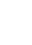 Подпрограмма 5 «Укрепление материально-технической базы государственных и муниципальных учреждений культуры, образовательных организаций в сфере культуры Московской области»Подпрограмма 5 «Укрепление материально-технической базы государственных и муниципальных учреждений культуры, образовательных организаций в сфере культуры Московской области»Подпрограмма 5 «Укрепление материально-технической базы государственных и муниципальных учреждений культуры, образовательных организаций в сфере культуры Московской области»Подпрограмма 5 «Укрепление материально-технической базы государственных и муниципальных учреждений культуры, образовательных организаций в сфере культуры Московской области»Подпрограмма 5 «Укрепление материально-технической базы государственных и муниципальных учреждений культуры, образовательных организаций в сфере культуры Московской области»Подпрограмма 5 «Укрепление материально-технической базы государственных и муниципальных учреждений культуры, образовательных организаций в сфере культуры Московской области»Подпрограмма 5 «Укрепление материально-технической базы государственных и муниципальных учреждений культуры, образовательных организаций в сфере культуры Московской области»Подпрограмма 5 «Укрепление материально-технической базы государственных и муниципальных учреждений культуры, образовательных организаций в сфере культуры Московской области»Подпрограмма 5 «Укрепление материально-технической базы государственных и муниципальных учреждений культуры, образовательных организаций в сфере культуры Московской области»Подпрограмма 5 «Укрепление материально-технической базы государственных и муниципальных учреждений культуры, образовательных организаций в сфере культуры Московской области»Подпрограмма 5 «Укрепление материально-технической базы государственных и муниципальных учреждений культуры, образовательных организаций в сфере культуры Московской области»Подпрограмма 5 «Укрепление материально-технической базы государственных и муниципальных учреждений культуры, образовательных организаций в сфере культуры Московской области»Подпрограмма 5 «Укрепление материально-технической базы государственных и муниципальных учреждений культуры, образовательных организаций в сфере культуры Московской области»Подпрограмма 5 «Укрепление материально-технической базы государственных и муниципальных учреждений культуры, образовательных организаций в сфере культуры Московской области»Подпрограмма 5 «Укрепление материально-технической базы государственных и муниципальных учреждений культуры, образовательных организаций в сфере культуры Московской области»Подпрограмма 5 «Укрепление материально-технической базы государственных и муниципальных учреждений культуры, образовательных организаций в сфере культуры Московской области»Подпрограмма 5 «Укрепление материально-технической базы государственных и муниципальных учреждений культуры, образовательных организаций в сфере культуры Московской области»Подпрограмма 5 «Укрепление материально-технической базы государственных и муниципальных учреждений культуры, образовательных организаций в сфере культуры Московской области»5.1Количество созданных (реконструированных) и капитально отремонтированных объектов организаций культурыКоличество созданных (реконструированных) и капитально отремонтированных объектов организаций культурыРегиональный проект «Культурная среда Подмосковья»Региональный проект «Культурная среда Подмосковья»Региональный проект «Культурная среда Подмосковья»Единица0,000,000,000,000,000,000,000,000,000,00А1 Культурная средаА1 Культурная среда5.2Количество организаций культуры, получивших современное оборудованиеКоличество организаций культуры, получивших современное оборудованиеРегиональный проект «Культурная среда Подмосковья»Региональный проект «Культурная среда Подмосковья»Региональный проект «Культурная среда Подмосковья»Единица0,000,000,000,000,000,000,000,000,000,00А1 Культурная средаА1 Культурная среда5.3Количество переоснащенных муниципальных библиотек по модельному стандартуКоличество переоснащенных муниципальных библиотек по модельному стандартуРегиональный проект «Культурная среда Подмосковья»Региональный проект «Культурная среда Подмосковья»Региональный проект «Культурная среда Подмосковья»Единица0,000,000,000,000,000,000,000,000,000,00А1 Культурная средаА1 Культурная среда5.4Количество организаций культуры, получивших современное оборудование (детские школы искусств по видам искусств) (приобретение музыкальных инструментов)Количество организаций культуры, получивших современное оборудование (детские школы искусств по видам искусств) (приобретение музыкальных инструментов)Региональный проект «Культурная среда Подмосковья»Региональный проект «Культурная среда Подмосковья»Региональный проект «Культурная среда Подмосковья»Единица0,000,000,000,002,002,000,000,000,000,00А1 Культурная средаА1 Культурная средаПодпрограмма 6 «Развитие образования в сфере культуры Московской области»Подпрограмма 6 «Развитие образования в сфере культуры Московской области»Подпрограмма 6 «Развитие образования в сфере культуры Московской области»Подпрограмма 6 «Развитие образования в сфере культуры Московской области»Подпрограмма 6 «Развитие образования в сфере культуры Московской области»Подпрограмма 6 «Развитие образования в сфере культуры Московской области»Подпрограмма 6 «Развитие образования в сфере культуры Московской области»Подпрограмма 6 «Развитие образования в сфере культуры Московской области»Подпрограмма 6 «Развитие образования в сфере культуры Московской области»Подпрограмма 6 «Развитие образования в сфере культуры Московской области»Подпрограмма 6 «Развитие образования в сфере культуры Московской области»Подпрограмма 6 «Развитие образования в сфере культуры Московской области»Подпрограмма 6 «Развитие образования в сфере культуры Московской области»Подпрограмма 6 «Развитие образования в сфере культуры Московской области»Подпрограмма 6 «Развитие образования в сфере культуры Московской области»Подпрограмма 6 «Развитие образования в сфере культуры Московской области»Подпрограмма 6 «Развитие образования в сфере культуры Московской области»Подпрограмма 6 «Развитие образования в сфере культуры Московской области»Подпрограмма 6 «Развитие образования в сфере культуры Московской области»6.1Доля детей в возрасте от 5 до 18 лет, охваченных дополнительным образованием сферы культурыДоля детей в возрасте от 5 до 18 лет, охваченных дополнительным образованием сферы культурыОтраслевой показательОтраслевой показательПроцентПроцент0,0012,4112,4112,4112,5412,5412,6812,6812,8112,81Основное мероприятие 1Обеспечение функций муниципальных учреждений дополнительного образования сферы культурыОсновное мероприятие 1Обеспечение функций муниципальных учреждений дополнительного образования сферы культуры6.2Доля детей в возрасте от 7 до 15 лет, обучающихся по предпрофессиональным программам в области искусств Доля детей в возрасте от 7 до 15 лет, обучающихся по предпрофессиональным программам в области искусств Отраслевой показательОтраслевой показательПроцентПроцент0,003,243,243,243,563,563,853,854,294,29Основное мероприятие 1Обеспечение функций муниципальных учреждений дополнительного образования сферы культуры Основное мероприятие 1Обеспечение функций муниципальных учреждений дополнительного образования сферы культуры Подпрограмма 7 «Развитие архивного дела в Московской области»Подпрограмма 7 «Развитие архивного дела в Московской области»Подпрограмма 7 «Развитие архивного дела в Московской области»Подпрограмма 7 «Развитие архивного дела в Московской области»Подпрограмма 7 «Развитие архивного дела в Московской области»Подпрограмма 7 «Развитие архивного дела в Московской области»Подпрограмма 7 «Развитие архивного дела в Московской области»Подпрограмма 7 «Развитие архивного дела в Московской области»Подпрограмма 7 «Развитие архивного дела в Московской области»Подпрограмма 7 «Развитие архивного дела в Московской области»Подпрограмма 7 «Развитие архивного дела в Московской области»Подпрограмма 7 «Развитие архивного дела в Московской области»Подпрограмма 7 «Развитие архивного дела в Московской области»Подпрограмма 7 «Развитие архивного дела в Московской области»Подпрограмма 7 «Развитие архивного дела в Московской области»Подпрограмма 7 «Развитие архивного дела в Московской области»Подпрограмма 7 «Развитие архивного дела в Московской области»Подпрограмма 7 «Развитие архивного дела в Московской области»Подпрограмма 7 «Развитие архивного дела в Московской области»7.1Доля архивных документов, хранящихся в муниципальном архиве в нормативных условиях, обеспечивающих их постоянное (вечное) и долговременное хранение, в общем количестве документов в муниципальном архивеДоля архивных документов, хранящихся в муниципальном архиве в нормативных условиях, обеспечивающих их постоянное (вечное) и долговременное хранение, в общем количестве документов в муниципальном архивеОтраслевой показательОтраслевой показательПроцентПроцент100100100100100100100100100100Основное мероприятие 1Хранение, комплектование, учет и использование архивных документов в муниципальных архивах            Основное мероприятие 1Хранение, комплектование, учет и использование архивных документов в муниципальных архивах            7.2Доля архивных фондов муниципального архива, внесенных в общеотраслевую базу данных «Архивный фонд», от общего количества архивных фондов, хранящихся в муниципальном архивеДоля архивных фондов муниципального архива, внесенных в общеотраслевую базу данных «Архивный фонд», от общего количества архивных фондов, хранящихся в муниципальном архивеОтраслевой показательОтраслевой показательПроцентПроцент100100100100100100100100100100Основное мероприятие 1Хранение, комплектование, учет и использование архивных документов в муниципальных архивахОсновное мероприятие 1Хранение, комплектование, учет и использование архивных документов в муниципальных архивах7.3Доля архивных документов, переведенных в электронно-цифровую форму, от общего количества документов, находящихся на хранении в муниципальном архиве муниципального образованияДоля архивных документов, переведенных в электронно-цифровую форму, от общего количества документов, находящихся на хранении в муниципальном архиве муниципального образованияОтраслевой показательОтраслевой показательПроцентПроцент55,5666,56,5777,57,5Основное мероприятие 1Хранение, комплектование, учет и использование архивных документов в муниципальных архивахОсновное мероприятие 1Хранение, комплектование, учет и использование архивных документов в муниципальных архивах7.4Количество помещений, выделенных для хранения архивных документов, относящихся к собственности Московской области, на которых проведены работы по капитальному (текущему) ремонту и техническому переоснащениюКоличество помещений, выделенных для хранения архивных документов, относящихся к собственности Московской области, на которых проведены работы по капитальному (текущему) ремонту и техническому переоснащениюОтраслевой показательОтраслевой показательЕдиницаЕдиница0000000000Основное мероприятие 2Временное хранение, комплектование, учет и использование архивных документов, относящихся к собственности Московской области и временно хранящихся в муниципальных архивахОсновное мероприятие 2Временное хранение, комплектование, учет и использование архивных документов, относящихся к собственности Московской области и временно хранящихся в муниципальных архивах7.5Доля субвенции бюджету муниципального образования Московской области на обеспечение переданных государственных полномочий по временному хранению, комплектованию, учету и использованию архивных документов, относящихся к собственности Московской области и временно хранящихся в муниципальном архиве, освоенная бюджетом муниципального образования Московской области, в общей сумме указанной субвенцииДоля субвенции бюджету муниципального образования Московской области на обеспечение переданных государственных полномочий по временному хранению, комплектованию, учету и использованию архивных документов, относящихся к собственности Московской области и временно хранящихся в муниципальном архиве, освоенная бюджетом муниципального образования Московской области, в общей сумме указанной субвенцииОтраслевой показательОтраслевой показательПроцентПроцент-100100100100100100100100100Основное мероприятие 2Временное хранение, комплектование, учет и использование архивных документов, относящихся к собственности Московской области и временно хранящихся в муниципальных архивахОсновное мероприятие 2Временное хранение, комплектование, учет и использование архивных документов, относящихся к собственности Московской области и временно хранящихся в муниципальных архивахПодпрограмма 8 «Обеспечивающая подпрограмма»Подпрограмма 8 «Обеспечивающая подпрограмма»Подпрограмма 8 «Обеспечивающая подпрограмма»Подпрограмма 8 «Обеспечивающая подпрограмма»Подпрограмма 8 «Обеспечивающая подпрограмма»Подпрограмма 8 «Обеспечивающая подпрограмма»Подпрограмма 8 «Обеспечивающая подпрограмма»Подпрограмма 8 «Обеспечивающая подпрограмма»Подпрограмма 8 «Обеспечивающая подпрограмма»Подпрограмма 8 «Обеспечивающая подпрограмма»Подпрограмма 8 «Обеспечивающая подпрограмма»Подпрограмма 8 «Обеспечивающая подпрограмма»Подпрограмма 8 «Обеспечивающая подпрограмма»Подпрограмма 8 «Обеспечивающая подпрограмма»Подпрограмма 8 «Обеспечивающая подпрограмма»Подпрограмма 8 «Обеспечивающая подпрограмма»Подпрограмма 8 «Обеспечивающая подпрограмма»Подпрограмма 8 «Обеспечивающая подпрограмма»Подпрограмма 8 «Обеспечивающая подпрограмма»8.1Доля фактического количества проведенных Управлением культуры процедур закупок в общем количестве запланированных процедур закупок Доля фактического количества проведенных Управлением культуры процедур закупок в общем количестве запланированных процедур закупок Отраслевой показательОтраслевой показательПроцентПроцент100100,00100,00100,00100,00100,00100,00100,00100,00100,00Основное мероприятие 1Создание условий для реализации полномочий органов местного самоуправленияОсновное мероприятие 1Создание условий для реализации полномочий органов местного самоуправленияПодпрограмма 9 «Развитие парков культуры и отдыха»Подпрограмма 9 «Развитие парков культуры и отдыха»Подпрограмма 9 «Развитие парков культуры и отдыха»Подпрограмма 9 «Развитие парков культуры и отдыха»Подпрограмма 9 «Развитие парков культуры и отдыха»Подпрограмма 9 «Развитие парков культуры и отдыха»Подпрограмма 9 «Развитие парков культуры и отдыха»Подпрограмма 9 «Развитие парков культуры и отдыха»Подпрограмма 9 «Развитие парков культуры и отдыха»Подпрограмма 9 «Развитие парков культуры и отдыха»Подпрограмма 9 «Развитие парков культуры и отдыха»Подпрограмма 9 «Развитие парков культуры и отдыха»Подпрограмма 9 «Развитие парков культуры и отдыха»Подпрограмма 9 «Развитие парков культуры и отдыха»Подпрограмма 9 «Развитие парков культуры и отдыха»Подпрограмма 9 «Развитие парков культуры и отдыха»Подпрограмма 9 «Развитие парков культуры и отдыха»Подпрограмма 9 «Развитие парков культуры и отдыха»Подпрограмма 9 «Развитие парков культуры и отдыха»9.1Число посетителей парков культуры и отдыхаЧисло посетителей парков культуры и отдыхаОтраслевой показательОтраслевой показательТысяч человекТысяч человек19,2232525272729293232Основное мероприятие 1Создание условий для массового отдыха жителей городского округа в парках культуры и отдыхаОсновное мероприятие 1Создание условий для массового отдыха жителей городского округа в парках культуры и отдыхаПриложение № 2Приложение № 2Приложение № 2Приложение № 2Приложение № 2Приложение № 2Приложение № 2 к муниципальной программе  к муниципальной программе  к муниципальной программе  к муниципальной программе  к муниципальной программе  к муниципальной программе  к муниципальной программе Рузского городского округа «Культура» Рузского городского округа «Культура» Рузского городского округа «Культура» Рузского городского округа «Культура» Рузского городского округа «Культура» Рузского городского округа «Культура» Рузского городского округа «Культура» МЕТОДИКА  РАСЧЕТА  ЗНАЧЕНИЙ  ПОКАЗАТЕЛЕЙМЕТОДИКА  РАСЧЕТА  ЗНАЧЕНИЙ  ПОКАЗАТЕЛЕЙМЕТОДИКА  РАСЧЕТА  ЗНАЧЕНИЙ  ПОКАЗАТЕЛЕЙМЕТОДИКА  РАСЧЕТА  ЗНАЧЕНИЙ  ПОКАЗАТЕЛЕЙМЕТОДИКА  РАСЧЕТА  ЗНАЧЕНИЙ  ПОКАЗАТЕЛЕЙМЕТОДИКА  РАСЧЕТА  ЗНАЧЕНИЙ  ПОКАЗАТЕЛЕЙМЕТОДИКА  РАСЧЕТА  ЗНАЧЕНИЙ  ПОКАЗАТЕЛЕЙЭФФЕКТИВНОСТИ  РЕАЛИЗАЦИИ  МУНИЦИПАЛЬНОЙ  ПРОГРАММЫ  РУЗСКОГО  ГОРОДСКОГО  ОКРУГА  «КУЛЬТУРА»ЭФФЕКТИВНОСТИ  РЕАЛИЗАЦИИ  МУНИЦИПАЛЬНОЙ  ПРОГРАММЫ  РУЗСКОГО  ГОРОДСКОГО  ОКРУГА  «КУЛЬТУРА»ЭФФЕКТИВНОСТИ  РЕАЛИЗАЦИИ  МУНИЦИПАЛЬНОЙ  ПРОГРАММЫ  РУЗСКОГО  ГОРОДСКОГО  ОКРУГА  «КУЛЬТУРА»ЭФФЕКТИВНОСТИ  РЕАЛИЗАЦИИ  МУНИЦИПАЛЬНОЙ  ПРОГРАММЫ  РУЗСКОГО  ГОРОДСКОГО  ОКРУГА  «КУЛЬТУРА»ЭФФЕКТИВНОСТИ  РЕАЛИЗАЦИИ  МУНИЦИПАЛЬНОЙ  ПРОГРАММЫ  РУЗСКОГО  ГОРОДСКОГО  ОКРУГА  «КУЛЬТУРА»ЭФФЕКТИВНОСТИ  РЕАЛИЗАЦИИ  МУНИЦИПАЛЬНОЙ  ПРОГРАММЫ  РУЗСКОГО  ГОРОДСКОГО  ОКРУГА  «КУЛЬТУРА»ЭФФЕКТИВНОСТИ  РЕАЛИЗАЦИИ  МУНИЦИПАЛЬНОЙ  ПРОГРАММЫ  РУЗСКОГО  ГОРОДСКОГО  ОКРУГА  «КУЛЬТУРА» п/пНаименование показателяЕдиница измеренияМетодика расчета показателяИсточники данныхПериод предоставления отчетностиПодпрограмма 1 «Сохранение, использование, популяризация и государственная охрана объектов культурного наследия (памятников истории и культуры) народов Российской Федерации»Подпрограмма 1 «Сохранение, использование, популяризация и государственная охрана объектов культурного наследия (памятников истории и культуры) народов Российской Федерации»Подпрограмма 1 «Сохранение, использование, популяризация и государственная охрана объектов культурного наследия (памятников истории и культуры) народов Российской Федерации»Подпрограмма 1 «Сохранение, использование, популяризация и государственная охрана объектов культурного наследия (памятников истории и культуры) народов Российской Федерации»Подпрограмма 1 «Сохранение, использование, популяризация и государственная охрана объектов культурного наследия (памятников истории и культуры) народов Российской Федерации»Подпрограмма 1 «Сохранение, использование, популяризация и государственная охрана объектов культурного наследия (памятников истории и культуры) народов Российской Федерации»Подпрограмма 1 «Сохранение, использование, популяризация и государственная охрана объектов культурного наследия (памятников истории и культуры) народов Российской Федерации»1.1Увеличение доли объектов культурного наследия, находящихся на территории Московской области, по которым проведены работы по сохранению, использованию, популяризации и государственное охране в общем количестве объектов культурного наследия, нуждающихся в указанных работахПроцентД = (Кр / Кобщ) х 100
Д – доля ОКН по которым проведены работы по сохранению от общего числа объектов в собственности ОМСУ, нуждающихся в работах по сохранению
Кр – -количество ОКН в собственности муниципального образования по которым проведены работы 
Кобщ --количество ОКН в собственности муниципального образования нуждающихся в работах по сохранениюОпределяется ОМСУГодовая1.2Количество объектов культурного наследия, находящихся в собственности муниципальных образований, по которым в текущем году разработана проектная документацияЕдиницаКб + n
Кб – базовый кооф – количество проектной документации, разработанной в рамках муниципальной программы
n - количество проектной документации разработанных в рамках муниципальной программы в текущем годуОпределяется ОМСУГодовая1.3Увеличение доли объектов культурного наследия, находящихся в собственности муниципального образования, на которые установлены информационные надписиЕдиницаДН = (Н / Кб) х 100
Дн – доля ОКН на которые установлены информационные надписи от общего числа объектов в собственности ОМСУ
Кб – базовый кооф. -количество ОКН в собственности муниципального образования
Н --количество ОКН в собственности муниципального образования на которые установлены информационные надписиОпределяется ОМСУГодоваяПодпрограмма 2 «Развитие музейного дела в Московской области»Подпрограмма 2 «Развитие музейного дела в Московской области»Подпрограмма 2 «Развитие музейного дела в Московской области»Подпрограмма 2 «Развитие музейного дела в Московской области»Подпрограмма 2 «Развитие музейного дела в Московской области»Подпрограмма 2 «Развитие музейного дела в Московской области»Подпрограмма 2 «Развитие музейного дела в Московской области»2.1Макропоказатель подпрограммы.Увеличение общего количества посещений музеевПроцентУ% = Ко / Кп х 100%
У% - количество посещений по отношению к 2017 году;
Ко – количество посещений в отчетном году, тыс. чел.;
Кп - количество посещений в 2017 году, тыс. чел.Форма федерального статистического наблюдения № 8-НК «Сведения о деятельности музея», утвержденная приказом Федеральной службы государственной статистики от 26.09.2018 № 584 «Об утверждении статистического инструментария для организации Министерством культуры Российской Федерации федерального статистического наблюдения за деятельностью музеев»Годовая2.2Перевод в электронный вид музейных фондов (нарастающим итогом)ПроцентМФ% = Мфо / Мфп х 100%МФ% - количество переведенных в электронный вид музейных фондов по отношению к 2018 году;
Мфо - количество переведенных в электронный вид музейных фондов в отчетном году;
Мфп - количество переведенных в электронный вид музейных фондов в 2018 годуПлан-график регистрации предметов в Государственном каталоге Музейного фонда Российской Федерации (от 26.06.2017 № 179-01.1-39-ВА)ГодоваяПодпрограмма 3 «Развитие библиотечного дела в Московской области»Подпрограмма 3 «Развитие библиотечного дела в Московской области»Подпрограмма 3 «Развитие библиотечного дела в Московской области»Подпрограмма 3 «Развитие библиотечного дела в Московской области»Подпрограмма 3 «Развитие библиотечного дела в Московской области»Подпрограмма 3 «Развитие библиотечного дела в Московской области»Подпрограмма 3 «Развитие библиотечного дела в Московской области»3.1Макропоказатель подпрограммы. Обеспечение роста числа пользователей муниципальных библиотек Московской областиЧеловекЧисло посетителей библиотекФорма федерального статистического наблюдения № 6-НК «Сведения об общедоступной (публичной) библиотеке»Годовая3.2Увеличение количества библиотек, внедривших стандарты деятельности библиотеки нового форматаЕдиницаКоличество библиотек, внедривших стандарты деятельности библиотеки нового форматаФорма федерального статистического наблюдения № 6-НК «Сведения об общедоступной (публичной) библиотеке»Годовая3.3
Количество посещений библиотек (на 1 жителя в год) (комплектование книжных фондов муниципальных общедоступных библиотек) ПосещенийПБ = П / НП – количество посещений;
Н – численность населения Московской областиФорма федерального статистического наблюдения № 6-НК «Сведения об общедоступной (публичной) библиотеке», утвержденная приказом Росстата от 07.08.2019 № 438 "Об утверждении форм федерального статистического наблюдения с указаниями по их заполнению для организации Министерством культуры Российской Федерации федерального статистического наблюдения за деятельностью общедоступных (публичных) библиотек и театров"ГодоваяПодпрограмма 4 «Развитие профессионального искусства, гастрольно-концертной и культурно-досуговой деятельности, кинематографии Московской области»Подпрограмма 4 «Развитие профессионального искусства, гастрольно-концертной и культурно-досуговой деятельности, кинематографии Московской области»Подпрограмма 4 «Развитие профессионального искусства, гастрольно-концертной и культурно-досуговой деятельности, кинематографии Московской области»Подпрограмма 4 «Развитие профессионального искусства, гастрольно-концертной и культурно-досуговой деятельности, кинематографии Московской области»Подпрограмма 4 «Развитие профессионального искусства, гастрольно-концертной и культурно-досуговой деятельности, кинематографии Московской области»Подпрограмма 4 «Развитие профессионального искусства, гастрольно-концертной и культурно-досуговой деятельности, кинематографии Московской области»Подпрограмма 4 «Развитие профессионального искусства, гастрольно-концертной и культурно-досуговой деятельности, кинематографии Московской области»4.1Увеличение числа посещений культурных мероприятийТысяча единицВ соответствии с методикой, утвержденной Постановлением Правительства РФ от 03.04.2021 № 542 «Об оценке эффективности деятельности высших должностных лиц (руководителей высших исполнительных органов государственной власти) субъектов Российской Федерации и деятельности органов исполнительной власти субъектов Российской Федерации»I(t) = A(t) + B(t) + C(t) + D(t) + E(t) + F(t) + G(t) + H(t) + J(t) + K(t) + L(t) + M(t) + N(t)I(t) - суммарное число посещений культурных мероприятий;A(t) - число посещений библиотек;B(t) - число посещений культурно-массовых мероприятий учреждений культурно-досугового типа и иных организаций;C(t) - число посещений музеев;D(t) - число посещений театров;E(t) - число посещений парков культуры и отдыха;F(t) - число посещений концертных организаций и самостоятельных коллективов;G(t) - число посещений цирков;H(t) - число посещений зоопарков;J(t) - число посещений кинотеатров;K(t) - число обращений к цифровым ресурсам в сфере культуры, которое определяется по данным счетчика «Цифровая культура» (Единое информационное пространство в сфере культуры). В разрезе субъекта Российской Федерации учитывается число обращений к цифровым ресурсам данного субъекта;L(t) - число посещений культурных мероприятий, проводимых детскими школами искусств по видам искусств;M(t) - число посещений культурных мероприятий, проводимых профессиональными образовательными организациями;N(t) - число посещений культурных мероприятий, проводимых образовательными организациями высшего образования;t - отчетный период.Мониторинг результатов конкурсных мероприятий. 
Данные государственной статистикиКвартальная4.2Количество праздничных и культурно-массовых мероприятий, в т. ч. творческих фестивалейМероприятийКоличество праздничных и культурно-массовых мероприятий, в т.ч. творческих фестивалей и конкурсов в текущем годуОтчеты о проведенных мероприятияхГодовая4.3Соотношение средней заработной платы работников учреждений культуры к среднемесячной начисленной заработной плате наемных работников в организациях, у индивидуальных предпринимателей и физических лиц (среднемесячному доходу от трудовой деятельности) в Московской области *ПроцентСк = Зк / Дмо x 100%
Ск – соотношение средней заработной платы работников муниципальных учреждений культуры Московской области к средней заработной плате в Московской области;
Зк – средняя заработная плата работников муниципальных учреждений культуры Московской области;
Дмо – среднемесячный доход от трудовой деятельности Московской областиФорма федерального статистического наблюдения № ЗП-культура «Сведения о численности и оплате труда работников сферы культуры по категориям персонала», утвержденная приказом Росстата от 15.07.2019 № 404 «Об утверждении форм федерального статистического наблюдения для организации федерального статистического наблюдения за численностью, условиями и оплатой труда работников, потребностью организаций в работниках по профессиональным группам, составом кадров государственной гражданской и муниципальной службы»Квартальная4.4Доля детей, привлекаемых к участию в творческих мероприятиях сферы культурыПроцентП = Ч(тм) / ЧД х 100П – планируемый показатель;
Ч(тм) – численность участников творческих мероприятий сферы культуры;
ЧД – общая численность детейМониторинг результатов конкурсных мероприятий. 
Данные государственной статистикиКвартальная4.5Количество граждан, принимающих участие в добровольческой деятельности, получивших государственную (муниципальную) поддержку в форме субсидий бюджетным учреждениямЕдиницаКоличество граждан Московской области, зарегистрированных на единой информационной системе в сфере развития добровольчества (волонтерства) DOBRO.RU и принимающих участие в добровольческой (волонтерской) деятельности по направлению «Культура и искусство»Отчеты о проведенных мероприятияхГодоваяПодпрограмма 5 «Укрепление материально-технической базы государственных и муниципальных учреждений культуры, образовательных организаций в сфере культуры Московской области»Подпрограмма 5 «Укрепление материально-технической базы государственных и муниципальных учреждений культуры, образовательных организаций в сфере культуры Московской области»Подпрограмма 5 «Укрепление материально-технической базы государственных и муниципальных учреждений культуры, образовательных организаций в сфере культуры Московской области»Подпрограмма 5 «Укрепление материально-технической базы государственных и муниципальных учреждений культуры, образовательных организаций в сфере культуры Московской области»Подпрограмма 5 «Укрепление материально-технической базы государственных и муниципальных учреждений культуры, образовательных организаций в сфере культуры Московской области»Подпрограмма 5 «Укрепление материально-технической базы государственных и муниципальных учреждений культуры, образовательных организаций в сфере культуры Московской области»Подпрограмма 5 «Укрепление материально-технической базы государственных и муниципальных учреждений культуры, образовательных организаций в сфере культуры Московской области»5.1
Количество созданных (реконструированных) и капитально отремонтированных объектов организаций культурыЕдиницаΔ М + Δ КДУ + Δ ДШИ + Δ ЦКРΔ М - количество музеев построенных, реконструированных и отремонтированных в отчетном году;Δ КДУ - количество клубно-досуговых учреждений построенных, реконструированных и отремонтированных в отчетном году;Δ ДШИ - количество школ искусств, построенных, реконструированных и отремонтированных в отчетном году;Δ ЦКР - количество центров культурного развития, построенных, реконструированных и отремонтированных в отчетном годуРаспоряжение Министерства культуры Российской Федерации от 19.04.2019 № Р-655Годовой5.2
Количество организаций культуры, получивших современное оборудованиеЕдиницаΔ ДШИиУ + Δ КЗ + Δ АК + Δ БмΔ ДШИиУ - количество детских школ искусств и училищ, получивших музыкальные инструменты, оборудование и материалы в текущем году;Δ КЗ – кол-во кинозалов, получивших оборудование в тек. году; Δ АК- количество организаций культуры, получивших специализированный автотранспорт в текущем году; Δ Бм - количество муниципальных библиотек, получивших современное оборудование в текущем годуРаспоряжение Министерства культуры Российской Федерации от 19.04.2019 № Р-655Годовой5.3Количество переоснащенных муниципальных библиотек по модельному стандартуЕдиницКоличество переоснащенных библиотекРаспоряжение Министерства культуры Российской Федерации от 19.04.2019 № Р-655 Годовая5.4Количество организаций культуры, получивших современное оборудование (детские школы искусств по видам искусств) (приобретение музыкальных инструментов)ПроцентКоличество организаций дополнительного образования, получивших современное оборудование (приобретение музыкальных инструментов)Распоряжение Министерства культуры Российской Федерации от 19.04.2019 № Р-655ГодоваяПодпрограмма 6 «Развитие образования в сфере культуры Московской области»Подпрограмма 6 «Развитие образования в сфере культуры Московской области»Подпрограмма 6 «Развитие образования в сфере культуры Московской области»Подпрограмма 6 «Развитие образования в сфере культуры Московской области»Подпрограмма 6 «Развитие образования в сфере культуры Московской области»Подпрограмма 6 «Развитие образования в сфере культуры Московской области»Подпрограмма 6 «Развитие образования в сфере культуры Московской области»6.1Доля детей в возрасте от 5 до 18 лет, охваченных дополнительным образованием сферы культуры ПроцентДоля детей в возрасте от 5 до 18 лет, охваченных дополнительным образованием сферы культурыФорма федерального статистического наблюдения № 1-ДШИ «Сведения о детской музыкальной, художественной, хореографической школе и школе искусств»Квартальная6.2Доля детей в возрасте от 7 до 15 лет, обучающихся по предпрофессиональным программам в области искусствПроцентДоля детей в возрасте от 7 до 15 лет, обучающихся по предпрофессиональным программам в области искусствФорма федерального статистического наблюдения   № 1-ДШИ «Сведения о детской музыкальной, художественной, хореографической школе и школе искусств»КвартальнаяПодпрограмма 7 «Развитие архивного дела в Московской области»Подпрограмма 7 «Развитие архивного дела в Московской области»Подпрограмма 7 «Развитие архивного дела в Московской области»Подпрограмма 7 «Развитие архивного дела в Московской области»Подпрограмма 7 «Развитие архивного дела в Московской области»Подпрограмма 7 «Развитие архивного дела в Московской области»Подпрограмма 7 «Развитие архивного дела в Московской области»7.12020 Доля архивных документов, хранящихся в муниципальном архиве в нормативных условиях, обеспечивающих их постоянное (вечное) и долговременное хранение, в общем количестве документов в муниципальном архивеПроцентАну = Vдну/ Vаф х 100%
Ану - доля архивных документов, хранящихся в муниципальном архиве в нормативных условиях, обеспечивающих их постоянное (вечное) и долговременное хранение, в общем количестве документов в муниципальном архиве;
Vдну - количество архивных документов, хранящихся в муниципальном архиве в нормативных условиях, обеспечивающих их постоянное (вечное) и долговременное хранение;
Vаф - количество архивных документов, находящихся на хранении в муниципальном архивеПаспорт муниципального архива Московской области по состоянию на 1 января года, следующего за отчетным периодом по форме, утвержденной Регламентом государственного учета документов Архивного фонда Российской Федерации (утвержден приказом Государственной архивной службы России от 11.03.1997 № 11 «Об утверждении Регламента государственного учета документов Архивного фонда Российской Федерации»)Годовой7.2Доля архивных фондов муниципального архива, внесенных в общеотраслевую базу данных «Архивный фонд», от общего количества архивных фондов, хранящихся в муниципальном архивеПроцентА = Аа /Аоб х 100%
А - доля архивных фондов муниципального архива, внесенных в общеотраслевую базу данных «Архивный фонд», в общем количестве архивных фондов муниципального архива;
Аа – количество архивных фондов, внесенных в общеотраслевую базу данных «Архивный фонд»;
Аоб – общее количество архивных фондов муниципального архива Статистическая форма № 1 «Показатели основных направлений и результатов деятельности государственных/муниципальных архивов», утвержденная приказом Росархива от 12.10.2006 № 59 «Об утверждении и введении в действие статистической формы планово-отчетной документации архивных учреждений  «Показатели основных направлений и результатов деятельности на/за 20__ год»; приложение № 8 к информационному письму Главного архивного управления Московской области от 27.09.2018 № 29Исх-1222/29-02 о планировании работы муниципальных архивов Московской области на 2019 год и их отчетности за 2018 годКвартальная7.3Доля архивных документов, переведенных в электронно-цифровую форму, от общего количества документов, находящихся на хранении в муниципальном архиве муниципального образованияПроцентДэц = Дпэц / До х 100%,
Дэц - доля архивных документов, переведенных в электронно-цифровую форму, от общего объема архивных документов, находящихся на хранении в муниципальном архиве муниципального образования;
Дпэц – общее количество документов, переведенных в электронно-цифровую форму;
Доб – общее количество архивных документов, находящихся на хранении в муниципальном архиве муниципального образованияОтчет муниципального архива о выполнении основных направлений развития архивного дела в Московской области на очередной год; приложение № 9 к информационному письму Главного архивного управления Московской области от 27.09.2018 № 29Исх-1222/29-02 о планировании работы муниципальных архивов Московской области на 2019 год и их отчетности за 2018 годКвартальная7.4Количество помещений, выделенных для хранения архивных документов, относящихся к собственности Московской области, на которых проведены работы по капитальному (текущему) ремонту и техническому переоснащениюПроцентК=Кф/Кп
К - количество помещений, выделенных для хранения архивных документов, относящихся к собственности Московской области, на которых проведены работы по капитальному (текущему) ремонту и техническому переоснащению;
Кф – количество помещений, выделенных для хранения архивных документов, относящихся к собственности Московской области, на которых проведены работы по капитальному (текущему) ремонту и техническому переоснащению в текущем году;
Кп - количество помещений, выделенных для хранения архивных документов, относящихся к собственности Московской области, на которых предусмотрено проведение работ по капитальному (текущему) ремонту и техническому переоснащениюАкт выполненных работ1 раз в год7.5Доля субвенции бюджету муниципального образования Московской области на обеспечение переданных государственных полномочий по временному хранению, комплектованию, учету и использованию архивных документов, относящихся к собственности Московской области и временно хранящихся в муниципальном архиве, освоенная бюджетом муниципального образования Московской области в общей сумме указанной субвенцииПроцентС = Спмо / Соб х 100
С – доля субвенции бюджету муниципального образования Московской области на обеспечение переданных государственных полномочий по временному хранению, комплектованию, учету и использованию архивных документов, относящихся к собственности Московской области и временно хранящихся в муниципальном архиве, освоенная бюджетом муниципального образования Московской области в общей сумме указанной субвенции;
Спмо – сумма субвенции бюджету муниципального образования Московской области на обеспечение переданных государственных полномочий по временному хранению, комплектованию, учету и использованию архивных документов, относящихся к собственности Московской области и временно хранящихся в муниципальном архиве, освоенная бюджетом муниципального образования Московской области за отчетный период;
Соб – общая сумма субвенции бюджету муниципального образования Московской области на обеспечение переданных государственных полномочий по временному хранению, комплектованию, учету и использованию архивных документов, относящихся к собственности Московской области и временно хранящихся в муниципальном архиве, перечисленная бюджету муниципального образования в отчетный периодОтчет об использовании субвенций бюджетам городских округов Московской области на обеспечение переданных государственных полномочий Московской области по временному хранению, комплектованию, учету и использованию архивных документов, относящихся к собственности Московской области и временно хранящихся в муниципальных архивах Московской области, по форме, утвержденной постановлением Правительства Московской области от 13.12.2019  № 959/43 (в ред. постановления Правительства Московской области от 20.08.2020 № 528/26)ЕжеквартальноПодпрограмма 8 «Обеспечивающая подпрограмма»Подпрограмма 8 «Обеспечивающая подпрограмма»Подпрограмма 8 «Обеспечивающая подпрограмма»Подпрограмма 8 «Обеспечивающая подпрограмма»Подпрограмма 8 «Обеспечивающая подпрограмма»Подпрограмма 8 «Обеспечивающая подпрограмма»Подпрограмма 8 «Обеспечивающая подпрограмма»8.1
Доля фактического количества проведенных Управлением культуры процедур закупок в общем количестве запланированных процедур закупок ПроцентДЗ % = З фак/Зпл х 100
ДЗ - Доля фактического количества проведенных Комитетом по культуре процедур закупок в общем количестве запланированных процедур закупок;
Зфак - количество фактически проведенных процедур закупок;
Зпл - количество запланированных процедур закупок.Внутренний отчет учрежденияКвартальная Подпрограмма 9 «Развитие парков культуры и отдыха» Подпрограмма 9 «Развитие парков культуры и отдыха» Подпрограмма 9 «Развитие парков культуры и отдыха» Подпрограмма 9 «Развитие парков культуры и отдыха» Подпрограмма 9 «Развитие парков культуры и отдыха» Подпрограмма 9 «Развитие парков культуры и отдыха» Подпрограмма 9 «Развитие парков культуры и отдыха»9.1Число посетителей парков культуры и отдыхаТысяч человекКоличество посетителей парка в отчетном году, тыс. человекФорма федерального статистического наблюдения № 11-НК «Сведения о работе парка культуры и отдыха (городского сада)», утвержденная приказом Росстата от 30.12.2015 №671 «Об утверждении статистического инструментария для организации Минкультуры России Федерального статистического наблюдения за деятельностью учреждений культуры»;
Журналы учета работы парков, ежемесячный оперативный отчетГодоваяПриложение № 3Приложение № 3Приложение № 3Приложение № 3Приложение № 3Приложение № 3Приложение № 3Приложение № 3Приложение № 3Приложение № 3Приложение № 3Приложение № 3Приложение № 3Приложение № 3Приложение № 3Приложение № 3Приложение № 3Приложение № 3Приложение № 3Приложение № 3 к муниципальной программе  к муниципальной программе  к муниципальной программе  к муниципальной программе  к муниципальной программе  к муниципальной программе  к муниципальной программе  к муниципальной программе  к муниципальной программе  к муниципальной программе  к муниципальной программе  к муниципальной программе  к муниципальной программе  к муниципальной программе  к муниципальной программе  к муниципальной программе  к муниципальной программе  к муниципальной программе  к муниципальной программе  к муниципальной программе Рузского городского округа «Культура» Рузского городского округа «Культура» Рузского городского округа «Культура» Рузского городского округа «Культура» Рузского городского округа «Культура» Рузского городского округа «Культура» Рузского городского округа «Культура» Рузского городского округа «Культура» Рузского городского округа «Культура» Рузского городского округа «Культура» Рузского городского округа «Культура» Рузского городского округа «Культура» Рузского городского округа «Культура» Рузского городского округа «Культура» Рузского городского округа «Культура» Рузского городского округа «Культура» Рузского городского округа «Культура» Рузского городского округа «Культура» Рузского городского округа «Культура» Рузского городского округа «Культура» ПАСПОРТ ПОДПРОГРАММЫ 1ПАСПОРТ ПОДПРОГРАММЫ 1ПАСПОРТ ПОДПРОГРАММЫ 1ПАСПОРТ ПОДПРОГРАММЫ 1ПАСПОРТ ПОДПРОГРАММЫ 1ПАСПОРТ ПОДПРОГРАММЫ 1ПАСПОРТ ПОДПРОГРАММЫ 1ПАСПОРТ ПОДПРОГРАММЫ 1ПАСПОРТ ПОДПРОГРАММЫ 1ПАСПОРТ ПОДПРОГРАММЫ 1ПАСПОРТ ПОДПРОГРАММЫ 1ПАСПОРТ ПОДПРОГРАММЫ 1ПАСПОРТ ПОДПРОГРАММЫ 1ПАСПОРТ ПОДПРОГРАММЫ 1ПАСПОРТ ПОДПРОГРАММЫ 1ПАСПОРТ ПОДПРОГРАММЫ 1ПАСПОРТ ПОДПРОГРАММЫ 1ПАСПОРТ ПОДПРОГРАММЫ 1ПАСПОРТ ПОДПРОГРАММЫ 1ПАСПОРТ ПОДПРОГРАММЫ 1  «Сохранение, использование, популяризация и государственная охрана объектов культурного наследия (памятников истории и культуры) народов Российской Федерации»  «Сохранение, использование, популяризация и государственная охрана объектов культурного наследия (памятников истории и культуры) народов Российской Федерации»  «Сохранение, использование, популяризация и государственная охрана объектов культурного наследия (памятников истории и культуры) народов Российской Федерации»  «Сохранение, использование, популяризация и государственная охрана объектов культурного наследия (памятников истории и культуры) народов Российской Федерации»  «Сохранение, использование, популяризация и государственная охрана объектов культурного наследия (памятников истории и культуры) народов Российской Федерации»  «Сохранение, использование, популяризация и государственная охрана объектов культурного наследия (памятников истории и культуры) народов Российской Федерации»  «Сохранение, использование, популяризация и государственная охрана объектов культурного наследия (памятников истории и культуры) народов Российской Федерации»  «Сохранение, использование, популяризация и государственная охрана объектов культурного наследия (памятников истории и культуры) народов Российской Федерации»  «Сохранение, использование, популяризация и государственная охрана объектов культурного наследия (памятников истории и культуры) народов Российской Федерации»  «Сохранение, использование, популяризация и государственная охрана объектов культурного наследия (памятников истории и культуры) народов Российской Федерации»  «Сохранение, использование, популяризация и государственная охрана объектов культурного наследия (памятников истории и культуры) народов Российской Федерации»  «Сохранение, использование, популяризация и государственная охрана объектов культурного наследия (памятников истории и культуры) народов Российской Федерации»  «Сохранение, использование, популяризация и государственная охрана объектов культурного наследия (памятников истории и культуры) народов Российской Федерации»  «Сохранение, использование, популяризация и государственная охрана объектов культурного наследия (памятников истории и культуры) народов Российской Федерации»  «Сохранение, использование, популяризация и государственная охрана объектов культурного наследия (памятников истории и культуры) народов Российской Федерации»  «Сохранение, использование, популяризация и государственная охрана объектов культурного наследия (памятников истории и культуры) народов Российской Федерации»  «Сохранение, использование, популяризация и государственная охрана объектов культурного наследия (памятников истории и культуры) народов Российской Федерации»  «Сохранение, использование, популяризация и государственная охрана объектов культурного наследия (памятников истории и культуры) народов Российской Федерации»  «Сохранение, использование, популяризация и государственная охрана объектов культурного наследия (памятников истории и культуры) народов Российской Федерации»  «Сохранение, использование, популяризация и государственная охрана объектов культурного наследия (памятников истории и культуры) народов Российской Федерации»Муниципальный заказчик подпрограммыМуниципальный заказчик подпрограммыАдминистрация Рузского городского округа (Управление культуры)Администрация Рузского городского округа (Управление культуры)Администрация Рузского городского округа (Управление культуры)Администрация Рузского городского округа (Управление культуры)Администрация Рузского городского округа (Управление культуры)Администрация Рузского городского округа (Управление культуры)Администрация Рузского городского округа (Управление культуры)Администрация Рузского городского округа (Управление культуры)Администрация Рузского городского округа (Управление культуры)Администрация Рузского городского округа (Управление культуры)Администрация Рузского городского округа (Управление культуры)Администрация Рузского городского округа (Управление культуры)Администрация Рузского городского округа (Управление культуры)Администрация Рузского городского округа (Управление культуры)Администрация Рузского городского округа (Управление культуры)Администрация Рузского городского округа (Управление культуры)Администрация Рузского городского округа (Управление культуры)Администрация Рузского городского округа (Управление культуры)Источники финансирования    подпрограммы по годам реализации и главным распорядителям бюджетных средств, в том числе по годам:Источники финансирования    подпрограммы по годам реализации и главным распорядителям бюджетных средств, в том числе по годам:Главный распорядитель бюджетных средствГлавный распорядитель бюджетных средствГлавный распорядитель бюджетных средствИсточник финансированияИсточник финансированияИсточник финансированияИсточник финансированияРасходы (тыс. руб.)Расходы (тыс. руб.)Расходы (тыс. руб.)Расходы (тыс. руб.)Расходы (тыс. руб.)Расходы (тыс. руб.)Расходы (тыс. руб.)Расходы (тыс. руб.)Расходы (тыс. руб.)Расходы (тыс. руб.)Расходы (тыс. руб.)Источники финансирования    подпрограммы по годам реализации и главным распорядителям бюджетных средств, в том числе по годам:Источники финансирования    подпрограммы по годам реализации и главным распорядителям бюджетных средств, в том числе по годам:Главный распорядитель бюджетных средствГлавный распорядитель бюджетных средствГлавный распорядитель бюджетных средствИсточник финансированияИсточник финансированияИсточник финансированияИсточник финансирования2020 год2020 год2021 год2021 год2022 год2022 год2023 год2023 год2024 годИтого:Итого:Источники финансирования    подпрограммы по годам реализации и главным распорядителям бюджетных средств, в том числе по годам:Источники финансирования    подпрограммы по годам реализации и главным распорядителям бюджетных средств, в том числе по годам:Управление Культуры Администрации Рузского городского округа Московской областиУправление Культуры Администрации Рузского городского округа Московской областиУправление Культуры Администрации Рузского городского округа Московской областиВсего:Всего:Всего:Всего:0,000,000,000,000,000,000,000,000,000,000,00Источники финансирования    подпрограммы по годам реализации и главным распорядителям бюджетных средств, в том числе по годам:Источники финансирования    подпрограммы по годам реализации и главным распорядителям бюджетных средств, в том числе по годам:Управление Культуры Администрации Рузского городского округа Московской областиУправление Культуры Администрации Рузского городского округа Московской областиУправление Культуры Администрации Рузского городского округа Московской областив том числе:  в том числе:  в том числе:  в том числе:  Источники финансирования    подпрограммы по годам реализации и главным распорядителям бюджетных средств, в том числе по годам:Источники финансирования    подпрограммы по годам реализации и главным распорядителям бюджетных средств, в том числе по годам:Управление Культуры Администрации Рузского городского округа Московской областиУправление Культуры Администрации Рузского городского округа Московской областиУправление Культуры Администрации Рузского городского округа Московской областиСредства бюджета Московской областиСредства бюджета Московской областиСредства бюджета Московской областиСредства бюджета Московской области0,000,000,000,000,000,000,000,000,000,000,00Источники финансирования    подпрограммы по годам реализации и главным распорядителям бюджетных средств, в том числе по годам:Источники финансирования    подпрограммы по годам реализации и главным распорядителям бюджетных средств, в том числе по годам:Управление Культуры Администрации Рузского городского округа Московской областиУправление Культуры Администрации Рузского городского округа Московской областиУправление Культуры Администрации Рузского городского округа Московской областиСредства Федерального бюджета Средства Федерального бюджета Средства Федерального бюджета Средства Федерального бюджета 0,000,000,000,000,000,000,000,000,000,000,00Источники финансирования    подпрограммы по годам реализации и главным распорядителям бюджетных средств, в том числе по годам:Источники финансирования    подпрограммы по годам реализации и главным распорядителям бюджетных средств, в том числе по годам:Управление Культуры Администрации Рузского городского округа Московской областиУправление Культуры Администрации Рузского городского округа Московской областиУправление Культуры Администрации Рузского городского округа Московской областиСредства бюджета Рузского городского округаСредства бюджета Рузского городского округаСредства бюджета Рузского городского округаСредства бюджета Рузского городского округа0,000,000,000,000,000,000,000,000,000,000,00Приложение № 4Приложение № 4Приложение № 4Приложение № 4Приложение № 4Приложение № 4Приложение № 4Приложение № 4Приложение № 4Приложение № 4Приложение № 4Приложение № 4Приложение № 4Приложение № 4Приложение № 4Приложение № 4Приложение № 4Приложение № 4Приложение № 4Приложение № 4 к муниципальной программе  к муниципальной программе  к муниципальной программе  к муниципальной программе  к муниципальной программе  к муниципальной программе  к муниципальной программе  к муниципальной программе  к муниципальной программе  к муниципальной программе  к муниципальной программе  к муниципальной программе  к муниципальной программе  к муниципальной программе  к муниципальной программе  к муниципальной программе  к муниципальной программе  к муниципальной программе  к муниципальной программе  к муниципальной программе Рузского городского округа «Культура» Рузского городского округа «Культура» Рузского городского округа «Культура» Рузского городского округа «Культура» Рузского городского округа «Культура» Рузского городского округа «Культура» Рузского городского округа «Культура» Рузского городского округа «Культура» Рузского городского округа «Культура» Рузского городского округа «Культура» Рузского городского округа «Культура» Рузского городского округа «Культура» Рузского городского округа «Культура» Рузского городского округа «Культура» Рузского городского округа «Культура» Рузского городского округа «Культура» Рузского городского округа «Культура» Рузского городского округа «Культура» Рузского городского округа «Культура» Рузского городского округа «Культура» ПАСПОРТ ПОДПРОГРАММЫ 2ПАСПОРТ ПОДПРОГРАММЫ 2ПАСПОРТ ПОДПРОГРАММЫ 2ПАСПОРТ ПОДПРОГРАММЫ 2ПАСПОРТ ПОДПРОГРАММЫ 2ПАСПОРТ ПОДПРОГРАММЫ 2ПАСПОРТ ПОДПРОГРАММЫ 2ПАСПОРТ ПОДПРОГРАММЫ 2ПАСПОРТ ПОДПРОГРАММЫ 2ПАСПОРТ ПОДПРОГРАММЫ 2ПАСПОРТ ПОДПРОГРАММЫ 2ПАСПОРТ ПОДПРОГРАММЫ 2ПАСПОРТ ПОДПРОГРАММЫ 2ПАСПОРТ ПОДПРОГРАММЫ 2ПАСПОРТ ПОДПРОГРАММЫ 2ПАСПОРТ ПОДПРОГРАММЫ 2ПАСПОРТ ПОДПРОГРАММЫ 2ПАСПОРТ ПОДПРОГРАММЫ 2ПАСПОРТ ПОДПРОГРАММЫ 2ПАСПОРТ ПОДПРОГРАММЫ 2«Развитие музейного дела в Московской области»«Развитие музейного дела в Московской области»«Развитие музейного дела в Московской области»«Развитие музейного дела в Московской области»«Развитие музейного дела в Московской области»«Развитие музейного дела в Московской области»«Развитие музейного дела в Московской области»«Развитие музейного дела в Московской области»«Развитие музейного дела в Московской области»«Развитие музейного дела в Московской области»«Развитие музейного дела в Московской области»«Развитие музейного дела в Московской области»«Развитие музейного дела в Московской области»«Развитие музейного дела в Московской области»«Развитие музейного дела в Московской области»«Развитие музейного дела в Московской области»«Развитие музейного дела в Московской области»«Развитие музейного дела в Московской области»«Развитие музейного дела в Московской области»«Развитие музейного дела в Московской области»Муниципальный заказчик подпрограммыМуниципальный заказчик подпрограммыМуниципальный заказчик подпрограммыАдминистрация Рузского городского округа (Управление культуры)Администрация Рузского городского округа (Управление культуры)Администрация Рузского городского округа (Управление культуры)Администрация Рузского городского округа (Управление культуры)Администрация Рузского городского округа (Управление культуры)Администрация Рузского городского округа (Управление культуры)Администрация Рузского городского округа (Управление культуры)Администрация Рузского городского округа (Управление культуры)Администрация Рузского городского округа (Управление культуры)Администрация Рузского городского округа (Управление культуры)Администрация Рузского городского округа (Управление культуры)Администрация Рузского городского округа (Управление культуры)Администрация Рузского городского округа (Управление культуры)Администрация Рузского городского округа (Управление культуры)Администрация Рузского городского округа (Управление культуры)Администрация Рузского городского округа (Управление культуры)Администрация Рузского городского округа (Управление культуры) Источники финансирования    подпрограммы по годам реализации и главным распорядителям   бюджетных средств, в том числе по годам: Источники финансирования    подпрограммы по годам реализации и главным распорядителям   бюджетных средств, в том числе по годам: Источники финансирования    подпрограммы по годам реализации и главным распорядителям   бюджетных средств, в том числе по годам:Главный распорядитель бюджетных средствИсточник финансированияИсточник финансированияИсточник финансированияИсточник финансированияРасходы (тыс. руб.)Расходы (тыс. руб.)Расходы (тыс. руб.)Расходы (тыс. руб.)Расходы (тыс. руб.)Расходы (тыс. руб.)Расходы (тыс. руб.)Расходы (тыс. руб.)Расходы (тыс. руб.)Расходы (тыс. руб.)Расходы (тыс. руб.)Расходы (тыс. руб.) Источники финансирования    подпрограммы по годам реализации и главным распорядителям   бюджетных средств, в том числе по годам: Источники финансирования    подпрограммы по годам реализации и главным распорядителям   бюджетных средств, в том числе по годам: Источники финансирования    подпрограммы по годам реализации и главным распорядителям   бюджетных средств, в том числе по годам:Главный распорядитель бюджетных средствИсточник финансированияИсточник финансированияИсточник финансированияИсточник финансирования2020 год2020 год2021 год2021 год2022 год2022 год2023 год2023 год2024 год2024 год2024 годИтого: Источники финансирования    подпрограммы по годам реализации и главным распорядителям   бюджетных средств, в том числе по годам: Источники финансирования    подпрограммы по годам реализации и главным распорядителям   бюджетных средств, в том числе по годам: Источники финансирования    подпрограммы по годам реализации и главным распорядителям   бюджетных средств, в том числе по годам:Управление Культуры Администрации Рузского городского округа Московской областиВсего:Всего:Всего:Всего:16 195,4416 195,4415 517,8915 517,8915 947,3215 947,3216 069,3716 069,3716 069,3716 069,3716 069,3779 799,39 Источники финансирования    подпрограммы по годам реализации и главным распорядителям   бюджетных средств, в том числе по годам: Источники финансирования    подпрограммы по годам реализации и главным распорядителям   бюджетных средств, в том числе по годам: Источники финансирования    подпрограммы по годам реализации и главным распорядителям   бюджетных средств, в том числе по годам:Управление Культуры Администрации Рузского городского округа Московской областив том числе:в том числе:в том числе:в том числе: Источники финансирования    подпрограммы по годам реализации и главным распорядителям   бюджетных средств, в том числе по годам: Источники финансирования    подпрограммы по годам реализации и главным распорядителям   бюджетных средств, в том числе по годам: Источники финансирования    подпрограммы по годам реализации и главным распорядителям   бюджетных средств, в том числе по годам:Управление Культуры Администрации Рузского городского округа Московской областиСредства бюджета Московской областиСредства бюджета Московской областиСредства бюджета Московской областиСредства бюджета Московской области0,000,000,000,000,000,000,000,000,000,000,000,00 Источники финансирования    подпрограммы по годам реализации и главным распорядителям   бюджетных средств, в том числе по годам: Источники финансирования    подпрограммы по годам реализации и главным распорядителям   бюджетных средств, в том числе по годам: Источники финансирования    подпрограммы по годам реализации и главным распорядителям   бюджетных средств, в том числе по годам:Управление Культуры Администрации Рузского городского округа Московской областиСредства Федерального бюджета Средства Федерального бюджета Средства Федерального бюджета Средства Федерального бюджета 0,000,000,000,000,000,000,000,000,000,000,000,00 Источники финансирования    подпрограммы по годам реализации и главным распорядителям   бюджетных средств, в том числе по годам: Источники финансирования    подпрограммы по годам реализации и главным распорядителям   бюджетных средств, в том числе по годам: Источники финансирования    подпрограммы по годам реализации и главным распорядителям   бюджетных средств, в том числе по годам:Управление Культуры Администрации Рузского городского округа Московской областиСредства бюджета Рузского городского округаСредства бюджета Рузского городского округаСредства бюджета Рузского городского округаСредства бюджета Рузского городского округа16 195,4416 195,4415 517,8915 517,8915 947,3215 947,3216 069,3716 069,3716 069,3716 069,3716 069,3779 799,39Приложение № 5Приложение № 5Приложение № 5Приложение № 5Приложение № 5Приложение № 5Приложение № 5Приложение № 5Приложение № 5Приложение № 5Приложение № 5Приложение № 5Приложение № 5Приложение № 5Приложение № 5Приложение № 5Приложение № 5Приложение № 5 к муниципальной программе  к муниципальной программе  к муниципальной программе  к муниципальной программе  к муниципальной программе  к муниципальной программе  к муниципальной программе  к муниципальной программе  к муниципальной программе  к муниципальной программе  к муниципальной программе  к муниципальной программе  к муниципальной программе  к муниципальной программе  к муниципальной программе  к муниципальной программе  к муниципальной программе  к муниципальной программе Рузского городского округа «Культура» Рузского городского округа «Культура» Рузского городского округа «Культура» Рузского городского округа «Культура» Рузского городского округа «Культура» Рузского городского округа «Культура» Рузского городского округа «Культура» Рузского городского округа «Культура» Рузского городского округа «Культура» Рузского городского округа «Культура» Рузского городского округа «Культура» Рузского городского округа «Культура» Рузского городского округа «Культура» Рузского городского округа «Культура» Рузского городского округа «Культура» Рузского городского округа «Культура» Рузского городского округа «Культура» Рузского городского округа «Культура» ПАСПОРТ ПОДПРОГРАММЫ 3ПАСПОРТ ПОДПРОГРАММЫ 3ПАСПОРТ ПОДПРОГРАММЫ 3ПАСПОРТ ПОДПРОГРАММЫ 3ПАСПОРТ ПОДПРОГРАММЫ 3ПАСПОРТ ПОДПРОГРАММЫ 3ПАСПОРТ ПОДПРОГРАММЫ 3ПАСПОРТ ПОДПРОГРАММЫ 3ПАСПОРТ ПОДПРОГРАММЫ 3ПАСПОРТ ПОДПРОГРАММЫ 3ПАСПОРТ ПОДПРОГРАММЫ 3ПАСПОРТ ПОДПРОГРАММЫ 3ПАСПОРТ ПОДПРОГРАММЫ 3ПАСПОРТ ПОДПРОГРАММЫ 3ПАСПОРТ ПОДПРОГРАММЫ 3ПАСПОРТ ПОДПРОГРАММЫ 3ПАСПОРТ ПОДПРОГРАММЫ 3ПАСПОРТ ПОДПРОГРАММЫ 3«Развитие библиотечного дела в Московской области»«Развитие библиотечного дела в Московской области»«Развитие библиотечного дела в Московской области»«Развитие библиотечного дела в Московской области»«Развитие библиотечного дела в Московской области»«Развитие библиотечного дела в Московской области»«Развитие библиотечного дела в Московской области»«Развитие библиотечного дела в Московской области»«Развитие библиотечного дела в Московской области»«Развитие библиотечного дела в Московской области»«Развитие библиотечного дела в Московской области»«Развитие библиотечного дела в Московской области»«Развитие библиотечного дела в Московской области»«Развитие библиотечного дела в Московской области»«Развитие библиотечного дела в Московской области»«Развитие библиотечного дела в Московской области»«Развитие библиотечного дела в Московской области»«Развитие библиотечного дела в Московской области»Муниципальный заказчик подпрограммыМуниципальный заказчик подпрограммыАдминистрация Рузского городского округа (Управление культуры)Администрация Рузского городского округа (Управление культуры)Администрация Рузского городского округа (Управление культуры)Администрация Рузского городского округа (Управление культуры)Администрация Рузского городского округа (Управление культуры)Администрация Рузского городского округа (Управление культуры)Администрация Рузского городского округа (Управление культуры)Администрация Рузского городского округа (Управление культуры)Администрация Рузского городского округа (Управление культуры)Администрация Рузского городского округа (Управление культуры)Администрация Рузского городского округа (Управление культуры)Администрация Рузского городского округа (Управление культуры)Администрация Рузского городского округа (Управление культуры)Администрация Рузского городского округа (Управление культуры)Администрация Рузского городского округа (Управление культуры)Администрация Рузского городского округа (Управление культуры)Источники финансирования    подпрограммы по годам реализации и главным распорядителям   бюджетных средств, в том числе по годам:Источники финансирования    подпрограммы по годам реализации и главным распорядителям   бюджетных средств, в том числе по годам:Главный распорядитель бюджетных средствИсточник финансированияИсточник финансированияИсточник финансированияРасходы (тыс. руб.)Расходы (тыс. руб.)Расходы (тыс. руб.)Расходы (тыс. руб.)Расходы (тыс. руб.)Расходы (тыс. руб.)Расходы (тыс. руб.)Расходы (тыс. руб.)Расходы (тыс. руб.)Расходы (тыс. руб.)Расходы (тыс. руб.)Источники финансирования    подпрограммы по годам реализации и главным распорядителям   бюджетных средств, в том числе по годам:Источники финансирования    подпрограммы по годам реализации и главным распорядителям   бюджетных средств, в том числе по годам:Главный распорядитель бюджетных средствИсточник финансированияИсточник финансированияИсточник финансирования2020 год2020 год2021 год2021 год2022 год2022 год2023 год2023 год2024 год2024 годИтого:Источники финансирования    подпрограммы по годам реализации и главным распорядителям   бюджетных средств, в том числе по годам:Источники финансирования    подпрограммы по годам реализации и главным распорядителям   бюджетных средств, в том числе по годам:Управление Культуры Администрации Рузского городского округа Московской областиВсего:Всего:Всего:71 206,1371 206,1371 862,3071 862,3070 534,7670 534,7670 822,0770 822,0770 822,0770 822,07355 247,33Источники финансирования    подпрограммы по годам реализации и главным распорядителям   бюджетных средств, в том числе по годам:Источники финансирования    подпрограммы по годам реализации и главным распорядителям   бюджетных средств, в том числе по годам:Управление Культуры Администрации Рузского городского округа Московской областив том числе:  в том числе:  в том числе:  Источники финансирования    подпрограммы по годам реализации и главным распорядителям   бюджетных средств, в том числе по годам:Источники финансирования    подпрограммы по годам реализации и главным распорядителям   бюджетных средств, в том числе по годам:Управление Культуры Администрации Рузского городского округа Московской областиСредства бюджета Московской областиСредства бюджета Московской областиСредства бюджета Московской области0,000,00145,15145,150,000,000,000,000,000,00145,15Источники финансирования    подпрограммы по годам реализации и главным распорядителям   бюджетных средств, в том числе по годам:Источники финансирования    подпрограммы по годам реализации и главным распорядителям   бюджетных средств, в том числе по годам:Управление Культуры Администрации Рузского городского округа Московской областиСредства Федерального бюджета Средства Федерального бюджета Средства Федерального бюджета 0,000,00170,39170,390,000,000,000,000,000,00170,39Источники финансирования    подпрограммы по годам реализации и главным распорядителям   бюджетных средств, в том числе по годам:Источники финансирования    подпрограммы по годам реализации и главным распорядителям   бюджетных средств, в том числе по годам:Управление Культуры Администрации Рузского городского округа Московской областиСредства бюджета Рузского городского округаСредства бюджета Рузского городского округаСредства бюджета Рузского городского округа71 206,1371 206,1371 546,7671 546,7670 534,7670 534,7670 822,0770 822,0770 822,0770 822,07354 931,79Приложение № 6Приложение № 6Приложение № 6Приложение № 6Приложение № 6Приложение № 6Приложение № 6Приложение № 6Приложение № 6Приложение № 6Приложение № 6 к муниципальной программе  к муниципальной программе  к муниципальной программе  к муниципальной программе  к муниципальной программе  к муниципальной программе  к муниципальной программе  к муниципальной программе  к муниципальной программе  к муниципальной программе  к муниципальной программе Рузского городского округа «Культура» Рузского городского округа «Культура» Рузского городского округа «Культура» Рузского городского округа «Культура» Рузского городского округа «Культура» Рузского городского округа «Культура» Рузского городского округа «Культура» Рузского городского округа «Культура» Рузского городского округа «Культура» Рузского городского округа «Культура» Рузского городского округа «Культура» ПАСПОРТ ПОДПРОГРАММЫ 4ПАСПОРТ ПОДПРОГРАММЫ 4ПАСПОРТ ПОДПРОГРАММЫ 4ПАСПОРТ ПОДПРОГРАММЫ 4ПАСПОРТ ПОДПРОГРАММЫ 4ПАСПОРТ ПОДПРОГРАММЫ 4ПАСПОРТ ПОДПРОГРАММЫ 4ПАСПОРТ ПОДПРОГРАММЫ 4ПАСПОРТ ПОДПРОГРАММЫ 4ПАСПОРТ ПОДПРОГРАММЫ 4ПАСПОРТ ПОДПРОГРАММЫ 4«Развитие профессионального искусства, гастрольно-концертной и культурно-досуговой деятельности, кинематографии Московской области»«Развитие профессионального искусства, гастрольно-концертной и культурно-досуговой деятельности, кинематографии Московской области»«Развитие профессионального искусства, гастрольно-концертной и культурно-досуговой деятельности, кинематографии Московской области»«Развитие профессионального искусства, гастрольно-концертной и культурно-досуговой деятельности, кинематографии Московской области»«Развитие профессионального искусства, гастрольно-концертной и культурно-досуговой деятельности, кинематографии Московской области»«Развитие профессионального искусства, гастрольно-концертной и культурно-досуговой деятельности, кинематографии Московской области»«Развитие профессионального искусства, гастрольно-концертной и культурно-досуговой деятельности, кинематографии Московской области»«Развитие профессионального искусства, гастрольно-концертной и культурно-досуговой деятельности, кинематографии Московской области»«Развитие профессионального искусства, гастрольно-концертной и культурно-досуговой деятельности, кинематографии Московской области»«Развитие профессионального искусства, гастрольно-концертной и культурно-досуговой деятельности, кинематографии Московской области»«Развитие профессионального искусства, гастрольно-концертной и культурно-досуговой деятельности, кинематографии Московской области»Муниципальный заказчик подпрограммыМуниципальный заказчик подпрограммыАдминистрация Рузского городского округа (Управление культуры)Администрация Рузского городского округа (Управление культуры)Администрация Рузского городского округа (Управление культуры)Администрация Рузского городского округа (Управление культуры)Администрация Рузского городского округа (Управление культуры)Администрация Рузского городского округа (Управление культуры)Администрация Рузского городского округа (Управление культуры)Администрация Рузского городского округа (Управление культуры)Администрация Рузского городского округа (Управление культуры)Источники финансирования    подпрограммы по годам реализации и главным распорядителям   бюджетных средств, в том числе по годам:Источники финансирования    подпрограммы по годам реализации и главным распорядителям   бюджетных средств, в том числе по годам:Главный распорядитель бюджетных средствИсточник финансированияИсточник финансированияРасходы (тыс. руб.)Расходы (тыс. руб.)Расходы (тыс. руб.)Расходы (тыс. руб.)Расходы (тыс. руб.)Расходы (тыс. руб.)Источники финансирования    подпрограммы по годам реализации и главным распорядителям   бюджетных средств, в том числе по годам:Источники финансирования    подпрограммы по годам реализации и главным распорядителям   бюджетных средств, в том числе по годам:Главный распорядитель бюджетных средствИсточник финансированияИсточник финансирования2020 год2021 год2022 год2023 год2024 годИтого:Источники финансирования    подпрограммы по годам реализации и главным распорядителям   бюджетных средств, в том числе по годам:Источники финансирования    подпрограммы по годам реализации и главным распорядителям   бюджетных средств, в том числе по годам:Управление Культуры Администрации Рузского городского округа Московской областиВсего:Всего:148 327,66151 637,43146 158,72155 003,53155 003,53756 130,87Источники финансирования    подпрограммы по годам реализации и главным распорядителям   бюджетных средств, в том числе по годам:Источники финансирования    подпрограммы по годам реализации и главным распорядителям   бюджетных средств, в том числе по годам:Управление Культуры Администрации Рузского городского округа Московской областив том числе:  в том числе:  Источники финансирования    подпрограммы по годам реализации и главным распорядителям   бюджетных средств, в том числе по годам:Источники финансирования    подпрограммы по годам реализации и главным распорядителям   бюджетных средств, в том числе по годам:Управление Культуры Администрации Рузского городского округа Московской областиСредства бюджета Московской областиСредства бюджета Московской области0,000,000,000,000,000,00Источники финансирования    подпрограммы по годам реализации и главным распорядителям   бюджетных средств, в том числе по годам:Источники финансирования    подпрограммы по годам реализации и главным распорядителям   бюджетных средств, в том числе по годам:Управление Культуры Администрации Рузского городского округа Московской областиСредства Федерального бюджета Средства Федерального бюджета 0,000,000,000,000,000,00Источники финансирования    подпрограммы по годам реализации и главным распорядителям   бюджетных средств, в том числе по годам:Источники финансирования    подпрограммы по годам реализации и главным распорядителям   бюджетных средств, в том числе по годам:Управление Культуры Администрации Рузского городского округа Московской областиСредства бюджета Рузского городского округаСредства бюджета Рузского городского округа148 327,66151 637,43146 158,72155 003,53155 003,53756 130,87Приложение № 7Приложение № 7Приложение № 7Приложение № 7Приложение № 7Приложение № 7Приложение № 7Приложение № 7Приложение № 7Приложение № 7Приложение № 7Приложение № 7Приложение № 7Приложение № 7Приложение № 7Приложение № 7Приложение № 7 к муниципальной программе  к муниципальной программе  к муниципальной программе  к муниципальной программе  к муниципальной программе  к муниципальной программе  к муниципальной программе  к муниципальной программе  к муниципальной программе  к муниципальной программе  к муниципальной программе  к муниципальной программе  к муниципальной программе  к муниципальной программе  к муниципальной программе  к муниципальной программе  к муниципальной программе Рузского городского округа «Культура» Рузского городского округа «Культура» Рузского городского округа «Культура» Рузского городского округа «Культура» Рузского городского округа «Культура» Рузского городского округа «Культура» Рузского городского округа «Культура» Рузского городского округа «Культура» Рузского городского округа «Культура» Рузского городского округа «Культура» Рузского городского округа «Культура» Рузского городского округа «Культура» Рузского городского округа «Культура» Рузского городского округа «Культура» Рузского городского округа «Культура» Рузского городского округа «Культура» Рузского городского округа «Культура» ПАСПОРТ ПОДПРОГРАММЫ 5ПАСПОРТ ПОДПРОГРАММЫ 5ПАСПОРТ ПОДПРОГРАММЫ 5ПАСПОРТ ПОДПРОГРАММЫ 5ПАСПОРТ ПОДПРОГРАММЫ 5ПАСПОРТ ПОДПРОГРАММЫ 5ПАСПОРТ ПОДПРОГРАММЫ 5ПАСПОРТ ПОДПРОГРАММЫ 5ПАСПОРТ ПОДПРОГРАММЫ 5ПАСПОРТ ПОДПРОГРАММЫ 5ПАСПОРТ ПОДПРОГРАММЫ 5ПАСПОРТ ПОДПРОГРАММЫ 5ПАСПОРТ ПОДПРОГРАММЫ 5ПАСПОРТ ПОДПРОГРАММЫ 5ПАСПОРТ ПОДПРОГРАММЫ 5ПАСПОРТ ПОДПРОГРАММЫ 5ПАСПОРТ ПОДПРОГРАММЫ 5 «Укрепление материально-технической базы государственных и муниципальных учреждений культуры, образовательных организаций в сфере культуры Московской области» «Укрепление материально-технической базы государственных и муниципальных учреждений культуры, образовательных организаций в сфере культуры Московской области» «Укрепление материально-технической базы государственных и муниципальных учреждений культуры, образовательных организаций в сфере культуры Московской области» «Укрепление материально-технической базы государственных и муниципальных учреждений культуры, образовательных организаций в сфере культуры Московской области» «Укрепление материально-технической базы государственных и муниципальных учреждений культуры, образовательных организаций в сфере культуры Московской области» «Укрепление материально-технической базы государственных и муниципальных учреждений культуры, образовательных организаций в сфере культуры Московской области» «Укрепление материально-технической базы государственных и муниципальных учреждений культуры, образовательных организаций в сфере культуры Московской области» «Укрепление материально-технической базы государственных и муниципальных учреждений культуры, образовательных организаций в сфере культуры Московской области» «Укрепление материально-технической базы государственных и муниципальных учреждений культуры, образовательных организаций в сфере культуры Московской области» «Укрепление материально-технической базы государственных и муниципальных учреждений культуры, образовательных организаций в сфере культуры Московской области» «Укрепление материально-технической базы государственных и муниципальных учреждений культуры, образовательных организаций в сфере культуры Московской области» «Укрепление материально-технической базы государственных и муниципальных учреждений культуры, образовательных организаций в сфере культуры Московской области» «Укрепление материально-технической базы государственных и муниципальных учреждений культуры, образовательных организаций в сфере культуры Московской области» «Укрепление материально-технической базы государственных и муниципальных учреждений культуры, образовательных организаций в сфере культуры Московской области» «Укрепление материально-технической базы государственных и муниципальных учреждений культуры, образовательных организаций в сфере культуры Московской области» «Укрепление материально-технической базы государственных и муниципальных учреждений культуры, образовательных организаций в сфере культуры Московской области» «Укрепление материально-технической базы государственных и муниципальных учреждений культуры, образовательных организаций в сфере культуры Московской области»Муниципальный заказчик подпрограммыМуниципальный заказчик подпрограммыАдминистрация Рузского городского округа (Управление культуры)Администрация Рузского городского округа (Управление культуры)Администрация Рузского городского округа (Управление культуры)Администрация Рузского городского округа (Управление культуры)Администрация Рузского городского округа (Управление культуры)Администрация Рузского городского округа (Управление культуры)Администрация Рузского городского округа (Управление культуры)Администрация Рузского городского округа (Управление культуры)Администрация Рузского городского округа (Управление культуры)Администрация Рузского городского округа (Управление культуры)Администрация Рузского городского округа (Управление культуры)Администрация Рузского городского округа (Управление культуры)Администрация Рузского городского округа (Управление культуры)Администрация Рузского городского округа (Управление культуры)Администрация Рузского городского округа (Управление культуры)Источники финансирования подпрограммы по годам реализации и главным распорядителям   бюджетных средств, в том числе по годам:Источники финансирования подпрограммы по годам реализации и главным распорядителям   бюджетных средств, в том числе по годам:Главный распорядитель бюджетных средствИсточник финансированияИсточник финансированияИсточник финансированияРасходы (тыс. руб.)Расходы (тыс. руб.)Расходы (тыс. руб.)Расходы (тыс. руб.)Расходы (тыс. руб.)Расходы (тыс. руб.)Расходы (тыс. руб.)Расходы (тыс. руб.)Расходы (тыс. руб.)Расходы (тыс. руб.)Расходы (тыс. руб.)Расходы (тыс. руб.)Источники финансирования подпрограммы по годам реализации и главным распорядителям   бюджетных средств, в том числе по годам:Источники финансирования подпрограммы по годам реализации и главным распорядителям   бюджетных средств, в том числе по годам:Главный распорядитель бюджетных средствИсточник финансированияИсточник финансированияИсточник финансирования2020 год2020 год2021 год2021 год2022 год2022 год2023 год2023 год2024 год2024 годИтого:Итого:Источники финансирования подпрограммы по годам реализации и главным распорядителям   бюджетных средств, в том числе по годам:Источники финансирования подпрограммы по годам реализации и главным распорядителям   бюджетных средств, в том числе по годам:Управление Культуры Администрации Рузского городского округа Московской областиВсего:Всего:Всего:0,000,000,000,0014 860,0014 860,000,000,000,000,0014 860,0014 860,00Источники финансирования подпрограммы по годам реализации и главным распорядителям   бюджетных средств, в том числе по годам:Источники финансирования подпрограммы по годам реализации и главным распорядителям   бюджетных средств, в том числе по годам:Управление Культуры Администрации Рузского городского округа Московской областив том числе:  в том числе:  в том числе:  Источники финансирования подпрограммы по годам реализации и главным распорядителям   бюджетных средств, в том числе по годам:Источники финансирования подпрограммы по годам реализации и главным распорядителям   бюджетных средств, в том числе по годам:Управление Культуры Администрации Рузского городского округа Московской областиСредства бюджета Московской областиСредства бюджета Московской областиСредства бюджета Московской области0,000,000,000,007 430,007 430,000,000,000,000,007 430,007 430,00Источники финансирования подпрограммы по годам реализации и главным распорядителям   бюджетных средств, в том числе по годам:Источники финансирования подпрограммы по годам реализации и главным распорядителям   бюджетных средств, в том числе по годам:Управление Культуры Администрации Рузского городского округа Московской областиСредства Федерального бюджета Средства Федерального бюджета Средства Федерального бюджета 0,000,000,000,000,000,000,000,000,000,000,000,00Источники финансирования подпрограммы по годам реализации и главным распорядителям   бюджетных средств, в том числе по годам:Источники финансирования подпрограммы по годам реализации и главным распорядителям   бюджетных средств, в том числе по годам:Управление Культуры Администрации Рузского городского округа Московской областиСредства бюджета Рузского городского округаСредства бюджета Рузского городского округаСредства бюджета Рузского городского округа0,000,000,000,007 430,007 430,000,000,000,000,007 430,007 430,00Приложение № 8Приложение № 8Приложение № 8Приложение № 8Приложение № 8Приложение № 8Приложение № 8Приложение № 8Приложение № 8Приложение № 8Приложение № 8 к муниципальной программе  к муниципальной программе  к муниципальной программе  к муниципальной программе  к муниципальной программе  к муниципальной программе  к муниципальной программе  к муниципальной программе  к муниципальной программе  к муниципальной программе  к муниципальной программе Рузского городского округа «Культура» Рузского городского округа «Культура» Рузского городского округа «Культура» Рузского городского округа «Культура» Рузского городского округа «Культура» Рузского городского округа «Культура» Рузского городского округа «Культура» Рузского городского округа «Культура» Рузского городского округа «Культура» Рузского городского округа «Культура» Рузского городского округа «Культура» ПАСПОРТ ПОДПРОГРАММЫ 6ПАСПОРТ ПОДПРОГРАММЫ 6ПАСПОРТ ПОДПРОГРАММЫ 6ПАСПОРТ ПОДПРОГРАММЫ 6ПАСПОРТ ПОДПРОГРАММЫ 6ПАСПОРТ ПОДПРОГРАММЫ 6ПАСПОРТ ПОДПРОГРАММЫ 6ПАСПОРТ ПОДПРОГРАММЫ 6ПАСПОРТ ПОДПРОГРАММЫ 6ПАСПОРТ ПОДПРОГРАММЫ 6ПАСПОРТ ПОДПРОГРАММЫ 6 «Развитие образования в сфере культуры Московской области» «Развитие образования в сфере культуры Московской области» «Развитие образования в сфере культуры Московской области» «Развитие образования в сфере культуры Московской области» «Развитие образования в сфере культуры Московской области» «Развитие образования в сфере культуры Московской области» «Развитие образования в сфере культуры Московской области» «Развитие образования в сфере культуры Московской области» «Развитие образования в сфере культуры Московской области» «Развитие образования в сфере культуры Московской области» «Развитие образования в сфере культуры Московской области»Муниципальный заказчик подпрограммыМуниципальный заказчик подпрограммыАдминистрация Рузского городского округа (Управление культуры)Администрация Рузского городского округа (Управление культуры)Администрация Рузского городского округа (Управление культуры)Администрация Рузского городского округа (Управление культуры)Администрация Рузского городского округа (Управление культуры)Администрация Рузского городского округа (Управление культуры)Администрация Рузского городского округа (Управление культуры)Администрация Рузского городского округа (Управление культуры)Администрация Рузского городского округа (Управление культуры)Источники финансирования подпрограммы по годам реализации и главным распорядителям   бюджетных средств, в том числе по годам:Источники финансирования подпрограммы по годам реализации и главным распорядителям   бюджетных средств, в том числе по годам:Главный распорядитель бюджетных средствИсточник финансированияИсточник финансированияРасходы (тыс. руб.)Расходы (тыс. руб.)Расходы (тыс. руб.)Расходы (тыс. руб.)Расходы (тыс. руб.)Расходы (тыс. руб.)Источники финансирования подпрограммы по годам реализации и главным распорядителям   бюджетных средств, в том числе по годам:Источники финансирования подпрограммы по годам реализации и главным распорядителям   бюджетных средств, в том числе по годам:Главный распорядитель бюджетных средствИсточник финансированияИсточник финансирования2020 год2021 год2022 год2023 год2024 годИтого:Источники финансирования подпрограммы по годам реализации и главным распорядителям   бюджетных средств, в том числе по годам:Источники финансирования подпрограммы по годам реализации и главным распорядителям   бюджетных средств, в том числе по годам:Управление Культуры Администрации Рузского городского округа Московской областиВсего:Всего:0,0091 339,6291 966,3592 043,2291 873,36367 222,55Источники финансирования подпрограммы по годам реализации и главным распорядителям   бюджетных средств, в том числе по годам:Источники финансирования подпрограммы по годам реализации и главным распорядителям   бюджетных средств, в том числе по годам:Управление Культуры Администрации Рузского городского округа Московской областив том числе:  в том числе:  Источники финансирования подпрограммы по годам реализации и главным распорядителям   бюджетных средств, в том числе по годам:Источники финансирования подпрограммы по годам реализации и главным распорядителям   бюджетных средств, в том числе по годам:Управление Культуры Администрации Рузского городского округа Московской областиСредства бюджета Московской областиСредства бюджета Московской области0,000,000,000,000,000,00Источники финансирования подпрограммы по годам реализации и главным распорядителям   бюджетных средств, в том числе по годам:Источники финансирования подпрограммы по годам реализации и главным распорядителям   бюджетных средств, в том числе по годам:Управление Культуры Администрации Рузского городского округа Московской областиСредства Федерального бюджета Средства Федерального бюджета 0,000,000,000,000,000,00Источники финансирования подпрограммы по годам реализации и главным распорядителям   бюджетных средств, в том числе по годам:Источники финансирования подпрограммы по годам реализации и главным распорядителям   бюджетных средств, в том числе по годам:Управление Культуры Администрации Рузского городского округа Московской областиСредства бюджета Рузского городского округаСредства бюджета Рузского городского округа0,0091 339,6291 966,3592 043,2291 873,36367 222,55Приложение № 9Приложение № 9Приложение № 9Приложение № 9Приложение № 9Приложение № 9Приложение № 9Приложение № 9Приложение № 9Приложение № 9Приложение № 9Приложение № 9Приложение № 9Приложение № 9Приложение № 9Приложение № 9Приложение № 9 к муниципальной программе  к муниципальной программе  к муниципальной программе  к муниципальной программе  к муниципальной программе  к муниципальной программе  к муниципальной программе  к муниципальной программе  к муниципальной программе  к муниципальной программе  к муниципальной программе  к муниципальной программе  к муниципальной программе  к муниципальной программе  к муниципальной программе  к муниципальной программе  к муниципальной программе Рузского городского округа «Культура» Рузского городского округа «Культура» Рузского городского округа «Культура» Рузского городского округа «Культура» Рузского городского округа «Культура» Рузского городского округа «Культура» Рузского городского округа «Культура» Рузского городского округа «Культура» Рузского городского округа «Культура» Рузского городского округа «Культура» Рузского городского округа «Культура» Рузского городского округа «Культура» Рузского городского округа «Культура» Рузского городского округа «Культура» Рузского городского округа «Культура» Рузского городского округа «Культура» Рузского городского округа «Культура» ПАСПОРТ ПОДПРОГРАММЫ 7ПАСПОРТ ПОДПРОГРАММЫ 7ПАСПОРТ ПОДПРОГРАММЫ 7ПАСПОРТ ПОДПРОГРАММЫ 7ПАСПОРТ ПОДПРОГРАММЫ 7ПАСПОРТ ПОДПРОГРАММЫ 7ПАСПОРТ ПОДПРОГРАММЫ 7ПАСПОРТ ПОДПРОГРАММЫ 7ПАСПОРТ ПОДПРОГРАММЫ 7ПАСПОРТ ПОДПРОГРАММЫ 7ПАСПОРТ ПОДПРОГРАММЫ 7ПАСПОРТ ПОДПРОГРАММЫ 7ПАСПОРТ ПОДПРОГРАММЫ 7ПАСПОРТ ПОДПРОГРАММЫ 7ПАСПОРТ ПОДПРОГРАММЫ 7ПАСПОРТ ПОДПРОГРАММЫ 7ПАСПОРТ ПОДПРОГРАММЫ 7«Развитие архивного дела в Московской области»«Развитие архивного дела в Московской области»«Развитие архивного дела в Московской области»«Развитие архивного дела в Московской области»«Развитие архивного дела в Московской области»«Развитие архивного дела в Московской области»«Развитие архивного дела в Московской области»«Развитие архивного дела в Московской области»«Развитие архивного дела в Московской области»«Развитие архивного дела в Московской области»«Развитие архивного дела в Московской области»«Развитие архивного дела в Московской области»«Развитие архивного дела в Московской области»«Развитие архивного дела в Московской области»«Развитие архивного дела в Московской области»«Развитие архивного дела в Московской области»«Развитие архивного дела в Московской области»Муниципальный заказчик подпрограммыМуниципальный заказчик подпрограммыАдминистрация Рузского городского округа (МКУ "Архив" РГО МО)Администрация Рузского городского округа (МКУ "Архив" РГО МО)Администрация Рузского городского округа (МКУ "Архив" РГО МО)Администрация Рузского городского округа (МКУ "Архив" РГО МО)Администрация Рузского городского округа (МКУ "Архив" РГО МО)Администрация Рузского городского округа (МКУ "Архив" РГО МО)Администрация Рузского городского округа (МКУ "Архив" РГО МО)Администрация Рузского городского округа (МКУ "Архив" РГО МО)Администрация Рузского городского округа (МКУ "Архив" РГО МО)Администрация Рузского городского округа (МКУ "Архив" РГО МО)Администрация Рузского городского округа (МКУ "Архив" РГО МО)Администрация Рузского городского округа (МКУ "Архив" РГО МО)Администрация Рузского городского округа (МКУ "Архив" РГО МО)Администрация Рузского городского округа (МКУ "Архив" РГО МО)Администрация Рузского городского округа (МКУ "Архив" РГО МО)Источники финансирования подпрограммы по годам реализации и главным распорядителям   бюджетных средств, в том числе по годам:Источники финансирования подпрограммы по годам реализации и главным распорядителям   бюджетных средств, в том числе по годам:Главный распорядитель бюджетных средствИсточник финансированияИсточник финансированияИсточник финансированияРасходы (тыс. руб.)Расходы (тыс. руб.)Расходы (тыс. руб.)Расходы (тыс. руб.)Расходы (тыс. руб.)Расходы (тыс. руб.)Расходы (тыс. руб.)Расходы (тыс. руб.)Расходы (тыс. руб.)Расходы (тыс. руб.)Расходы (тыс. руб.)Расходы (тыс. руб.)Источники финансирования подпрограммы по годам реализации и главным распорядителям   бюджетных средств, в том числе по годам:Источники финансирования подпрограммы по годам реализации и главным распорядителям   бюджетных средств, в том числе по годам:Главный распорядитель бюджетных средствИсточник финансированияИсточник финансированияИсточник финансирования2020 год2020 год2021 год2021 год2022 год2022 год2023 год2023 год2024 год2024 годИтого:Итого:Источники финансирования подпрограммы по годам реализации и главным распорядителям   бюджетных средств, в том числе по годам:Источники финансирования подпрограммы по годам реализации и главным распорядителям   бюджетных средств, в том числе по годам:Администрация Рузского городского округа Московской областиВсего:Всего:Всего:10 702,9510 702,958 931,948 931,948 261,378 261,378 292,858 292,858 292,858 292,8544 481,9644 481,96Источники финансирования подпрограммы по годам реализации и главным распорядителям   бюджетных средств, в том числе по годам:Источники финансирования подпрограммы по годам реализации и главным распорядителям   бюджетных средств, в том числе по годам:Администрация Рузского городского округа Московской областив том числе:  в том числе:  в том числе:  Источники финансирования подпрограммы по годам реализации и главным распорядителям   бюджетных средств, в том числе по годам:Источники финансирования подпрограммы по годам реализации и главным распорядителям   бюджетных средств, в том числе по годам:Администрация Рузского городского округа Московской областиСредства бюджета Московской областиСредства бюджета Московской областиСредства бюджета Московской области5844,005844,005760,005760,005720,005720,005723,005723,005723,005723,0028770,0028770,00Источники финансирования подпрограммы по годам реализации и главным распорядителям   бюджетных средств, в том числе по годам:Источники финансирования подпрограммы по годам реализации и главным распорядителям   бюджетных средств, в том числе по годам:Администрация Рузского городского округа Московской областиСредства Федерального бюджета Средства Федерального бюджета Средства Федерального бюджета 0,000,000,000,000,000,000,000,000,000,000,000,00Источники финансирования подпрограммы по годам реализации и главным распорядителям   бюджетных средств, в том числе по годам:Источники финансирования подпрограммы по годам реализации и главным распорядителям   бюджетных средств, в том числе по годам:Администрация Рузского городского округа Московской областиСредства бюджета Рузского городского округаСредства бюджета Рузского городского округаСредства бюджета Рузского городского округа4 858,954 858,953171,943171,942541,372541,372569,852569,852569,852569,8515 711,9615 711,96Приложение № 10Приложение № 10Приложение № 10Приложение № 10Приложение № 10Приложение № 10Приложение № 10Приложение № 10Приложение № 10Приложение № 10Приложение № 10 к муниципальной программе  к муниципальной программе  к муниципальной программе  к муниципальной программе  к муниципальной программе  к муниципальной программе  к муниципальной программе  к муниципальной программе  к муниципальной программе  к муниципальной программе  к муниципальной программе Рузского городского округа «Культура» Рузского городского округа «Культура» Рузского городского округа «Культура» Рузского городского округа «Культура» Рузского городского округа «Культура» Рузского городского округа «Культура» Рузского городского округа «Культура» Рузского городского округа «Культура» Рузского городского округа «Культура» Рузского городского округа «Культура» Рузского городского округа «Культура» ПАСПОРТ ПОДПРОГРАММЫ 8ПАСПОРТ ПОДПРОГРАММЫ 8ПАСПОРТ ПОДПРОГРАММЫ 8ПАСПОРТ ПОДПРОГРАММЫ 8ПАСПОРТ ПОДПРОГРАММЫ 8ПАСПОРТ ПОДПРОГРАММЫ 8ПАСПОРТ ПОДПРОГРАММЫ 8ПАСПОРТ ПОДПРОГРАММЫ 8ПАСПОРТ ПОДПРОГРАММЫ 8ПАСПОРТ ПОДПРОГРАММЫ 8ПАСПОРТ ПОДПРОГРАММЫ 8«Обеспечивающая подпрограмма»«Обеспечивающая подпрограмма»«Обеспечивающая подпрограмма»«Обеспечивающая подпрограмма»«Обеспечивающая подпрограмма»«Обеспечивающая подпрограмма»«Обеспечивающая подпрограмма»«Обеспечивающая подпрограмма»«Обеспечивающая подпрограмма»«Обеспечивающая подпрограмма»«Обеспечивающая подпрограмма»Муниципальный заказчик подпрограммыМуниципальный заказчик подпрограммыАдминистрация Рузского городского округа (Управление культуры)Администрация Рузского городского округа (Управление культуры)Администрация Рузского городского округа (Управление культуры)Администрация Рузского городского округа (Управление культуры)Администрация Рузского городского округа (Управление культуры)Администрация Рузского городского округа (Управление культуры)Администрация Рузского городского округа (Управление культуры)Администрация Рузского городского округа (Управление культуры)Администрация Рузского городского округа (Управление культуры)Источники финансирования подпрограммы по годам реализации и главным распорядителям бюджетных средств, в том числе по годам:Источники финансирования подпрограммы по годам реализации и главным распорядителям бюджетных средств, в том числе по годам:Главный распорядитель бюджетных средств     Источник финансированияИсточник финансированияРасходы (тыс. руб.)Расходы (тыс. руб.)Расходы (тыс. руб.)Расходы (тыс. руб.)Расходы (тыс. руб.)Расходы (тыс. руб.)Источники финансирования подпрограммы по годам реализации и главным распорядителям бюджетных средств, в том числе по годам:Источники финансирования подпрограммы по годам реализации и главным распорядителям бюджетных средств, в том числе по годам:Главный распорядитель бюджетных средств     Источник финансированияИсточник финансирования2020 год2021 год2022 год2023 год2024 годИтого:Источники финансирования подпрограммы по годам реализации и главным распорядителям бюджетных средств, в том числе по годам:Источники финансирования подпрограммы по годам реализации и главным распорядителям бюджетных средств, в том числе по годам:Управление Культуры Администрации Рузского городского округа Московской областиВсего:Всего:8 459,088 799,788 776,228 781,828 582,2643 399,16Источники финансирования подпрограммы по годам реализации и главным распорядителям бюджетных средств, в том числе по годам:Источники финансирования подпрограммы по годам реализации и главным распорядителям бюджетных средств, в том числе по годам:Управление Культуры Администрации Рузского городского округа Московской областив том числе:  в том числе:  Источники финансирования подпрограммы по годам реализации и главным распорядителям бюджетных средств, в том числе по годам:Источники финансирования подпрограммы по годам реализации и главным распорядителям бюджетных средств, в том числе по годам:Управление Культуры Администрации Рузского городского округа Московской областиСредства бюджета Московской областиСредства бюджета Московской области0,000,000,000,000,000,00Источники финансирования подпрограммы по годам реализации и главным распорядителям бюджетных средств, в том числе по годам:Источники финансирования подпрограммы по годам реализации и главным распорядителям бюджетных средств, в том числе по годам:Управление Культуры Администрации Рузского городского округа Московской областиСредства Федерального бюджета Средства Федерального бюджета 0,000,000,000,000,000,00Источники финансирования подпрограммы по годам реализации и главным распорядителям бюджетных средств, в том числе по годам:Источники финансирования подпрограммы по годам реализации и главным распорядителям бюджетных средств, в том числе по годам:Управление Культуры Администрации Рузского городского округа Московской областиСредства бюджета Рузского городского округаСредства бюджета Рузского городского округа8 459,088 799,788 776,228 781,828 582,2643 399,16Приложение № 11Приложение № 11Приложение № 11Приложение № 11Приложение № 11Приложение № 11Приложение № 11Приложение № 11Приложение № 11Приложение № 11Приложение № 11 к муниципальной программе  к муниципальной программе  к муниципальной программе  к муниципальной программе  к муниципальной программе  к муниципальной программе  к муниципальной программе  к муниципальной программе  к муниципальной программе  к муниципальной программе  к муниципальной программе Рузского городского округа «Культура» Рузского городского округа «Культура» Рузского городского округа «Культура» Рузского городского округа «Культура» Рузского городского округа «Культура» Рузского городского округа «Культура» Рузского городского округа «Культура» Рузского городского округа «Культура» Рузского городского округа «Культура» Рузского городского округа «Культура» Рузского городского округа «Культура» ПАСПОРТ ПОДПРОГРАММЫ 9ПАСПОРТ ПОДПРОГРАММЫ 9ПАСПОРТ ПОДПРОГРАММЫ 9ПАСПОРТ ПОДПРОГРАММЫ 9ПАСПОРТ ПОДПРОГРАММЫ 9ПАСПОРТ ПОДПРОГРАММЫ 9ПАСПОРТ ПОДПРОГРАММЫ 9ПАСПОРТ ПОДПРОГРАММЫ 9ПАСПОРТ ПОДПРОГРАММЫ 9ПАСПОРТ ПОДПРОГРАММЫ 9ПАСПОРТ ПОДПРОГРАММЫ 9«Развитие парков культуры и отдыха»«Развитие парков культуры и отдыха»«Развитие парков культуры и отдыха»«Развитие парков культуры и отдыха»«Развитие парков культуры и отдыха»«Развитие парков культуры и отдыха»«Развитие парков культуры и отдыха»«Развитие парков культуры и отдыха»«Развитие парков культуры и отдыха»«Развитие парков культуры и отдыха»«Развитие парков культуры и отдыха»Муниципальный заказчик подпрограммыМуниципальный заказчик подпрограммыАдминистрация Рузского городского округа (Управление культуры)Администрация Рузского городского округа (Управление культуры)Администрация Рузского городского округа (Управление культуры)Администрация Рузского городского округа (Управление культуры)Администрация Рузского городского округа (Управление культуры)Администрация Рузского городского округа (Управление культуры)Администрация Рузского городского округа (Управление культуры)Администрация Рузского городского округа (Управление культуры)Администрация Рузского городского округа (Управление культуры)Источники финансирования подпрограммы по годам реализации и главным распорядителям бюджетных средств, в том числе по годам:Источники финансирования подпрограммы по годам реализации и главным распорядителям бюджетных средств, в том числе по годам:Главный распорядитель бюджетных средствИсточник финансированияИсточник финансированияРасходы (тыс. руб.)Расходы (тыс. руб.)Расходы (тыс. руб.)Расходы (тыс. руб.)Расходы (тыс. руб.)Расходы (тыс. руб.)Источники финансирования подпрограммы по годам реализации и главным распорядителям бюджетных средств, в том числе по годам:Источники финансирования подпрограммы по годам реализации и главным распорядителям бюджетных средств, в том числе по годам:Главный распорядитель бюджетных средствИсточник финансированияИсточник финансирования2020 год2021 год2022 год2023 год2024 годИтого:Источники финансирования подпрограммы по годам реализации и главным распорядителям бюджетных средств, в том числе по годам:Источники финансирования подпрограммы по годам реализации и главным распорядителям бюджетных средств, в том числе по годам:Управление Культуры Администрации Рузского городского округа Московской областиВсего:Всего:6 593,786 683,2311 592,328 041,208 041,2040 951,73Источники финансирования подпрограммы по годам реализации и главным распорядителям бюджетных средств, в том числе по годам:Источники финансирования подпрограммы по годам реализации и главным распорядителям бюджетных средств, в том числе по годам:Управление Культуры Администрации Рузского городского округа Московской областив том числе:  в том числе:  Источники финансирования подпрограммы по годам реализации и главным распорядителям бюджетных средств, в том числе по годам:Источники финансирования подпрограммы по годам реализации и главным распорядителям бюджетных средств, в том числе по годам:Управление Культуры Администрации Рузского городского округа Московской областиСредства бюджета Московской областиСредства бюджета Московской области0,000,000,000,000,000,00Источники финансирования подпрограммы по годам реализации и главным распорядителям бюджетных средств, в том числе по годам:Источники финансирования подпрограммы по годам реализации и главным распорядителям бюджетных средств, в том числе по годам:Управление Культуры Администрации Рузского городского округа Московской областиСредства Федерального бюджета Средства Федерального бюджета 0,000,000,000,000,000,00Источники финансирования подпрограммы по годам реализации и главным распорядителям бюджетных средств, в том числе по годам:Источники финансирования подпрограммы по годам реализации и главным распорядителям бюджетных средств, в том числе по годам:Управление Культуры Администрации Рузского городского округа Московской областиСредства бюджета Рузского городского округаСредства бюджета Рузского городского округа6 593,786 683,2311 592,328 041,208 041,2040 951,73